Table of ContentsTable of Contents	1AFGHANISTAN	8ALBANIA	9ALGERIA	10ANDORRA	11ANGOLA	12ANTIGUA AND BARBUDA	13ARGENTINA	14ARMENIA	16AUSTRALIA	18AUSTRIA	20AZERBAIJAN	22THE BAHAMAS	24BAHRAIN	25BANGLADESH	27BARBADOS	29BELARUS	30BELGIUM	31BELIZE	33BENIN	34BHUTAN	35BOLIVIA	36BOSNIA AND HERZEGOVINA	37BOTSWANA	39BRAZIL	41BRUNEI	43BULGARIA	45BURKINA FASSO	47BURUNDI	48CAMBODIA	50CAMEROON	51CANADA	53CAPE VERT	55CENTRAL AFRICAN REPUBLIC	56CHAD	57CHILE	58CHINA	60COLOMBIA	62COMOROS	64CONGO,  DEMOCRATIC REPUBLIC OF	65CONGO,  REPUBLIC OF	67COSTA RICA	68CROATIA	70CUBA	72CYPRUS	74CZECH REPUBLIC	76DENMARK	78DJIBOUTI	80DOMINICA	81DOMINICAN REPUBLIC	82ECUADOR	84EGYPT	86EL SALVADOR	88EQUATORIAL GUINEA	90ERITREA	91ESTONIA	92ETHIOPIA	94FIJI	95FINLAND	96FRANCE	98GABON	100GAMBIA	101GEORGIA	103GERMANY	105GHANA	107GREECE	109GRENADA	111GUATEMALA	113GUINEA	115GUINEA-BISSAU	116GUYANA	117HAITI	119HONDURAS	120HUNGARY	122ICELAND	124INDIA	126INDONESIA	128IRAN	130IRAQ	132IRELAND	133ISRAEL	135ITALY	137IVORY COAST	139JAMAICA	141JAPAN	143JORDAN	145KAZAKHSTAN	146KENYA	147KIRIBATI	149KOREA, DEMOCRATIC REPUBLIC OF	150KOREA, REPUBLIC OF	151KUWAIT	153KYRGYZSTAN	155LAOS	156LATVIA	158LEBANON	160LESOTHO	162LIBERIA	164LIBYA	165LIECHTENSTEIN	166LITHUANIA	167LUXEMBOURG	169TFYR MACEDONIA	171MADAGASCAR	173MALAWI	175MALAYSIA	176MALDIVES	178MALI	179MALTA	181MARSHALL ISLANDS	183MAURITANIA	184MAURITIUS	186MEXICO	188MICRONESIA	190MOLDOVA	191MONACO	193MONGOLIA	194MONTENEGRO	195MOROCCO	197MOZAMBIQUE	199MYANMAR	200NAMIBIA	202NAURU	203NEPAL	204THE NETHERLANDS	205NEW ZEALAND	207NICARAGUA	209NIGER	211NIGERIA	212NORWAY	213OMAN	215PAKISTAN	217PANAMA	218PAPUA NEW GUINEA	220PARAGUAY	221PERU	223PHILIPPINES	225POLAND	226PORTUGAL	228QATAR	230ROMANIA	232RUSSIAN FEDERATION	234RWANDA	236SAINT KITTS AND NEVIS	237SAINT LUCIA	238SAINT VINCENT AND THE GRENADINES	240SAMOA	242SAN MARINO	243SAO TOME AND PRINCIPE	244SAUDI ARABIA	245SENEGAL	247SERBIA	249SEYCHELLES	251SIERRA LEONE	252SINGAPORE	253SLOVAK REPUBLIC	255SLOVENIA	257SOLOMON ISLANDS	259SOMALIA	260SOUTH AFRICA	261SOUTH SUDAN	263SPAIN	264SRI LANKA	266SUDAN	268SURINAME	270SWAZILAND	271SWEDEN	272SWITZERLAND	274SYRIA	276TAJIKISTAN	277TANZANIA	278THAILAND	279TIMOR LESTE	281TOGO	282TONGA	283TRINIDAD AND TOBAGO	284TUNISIA	285TURKEY	287TURKMENISTAN	289TUVALU	290UGANDA	291UKRAINE	293UNITED ARAB EMIRATES	295UNITED KINGDOM	296UNITED STATES	298URUGUAY	300UZBEKISTAN	302VANUATU	303VENEZUELA	304VIETNAM	306YEMEN	308ZAMBIA	309ZIMBABWE	310CHILD ONLINE PROTECTION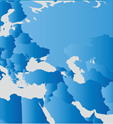 AFGHANISTAN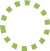 National LegislationNational Strategy or PolicyUN ConventionUN ProtocolInstitutional SupportBACKGROUND  Total Population: 33 397 000(data source: United Nations Statistics Division, December 2012)Internet users, percentage of population: 5%(data source: ITU Statistics, December 2012)Reporting MechanismUN CONVENTIONSigned and ratified, with no declarations or reservations to articles 16, 17(e) and 34(c), the Convention on the Rights of the Child.UN PROTOCOLAcceded to the Optional Protocol to The Convention on the Rights of the Child on the Sale of Children, Child Prostitution and Child Pornography with no declarations or reservations to articles 2 and 3.CHILD ONLINE PROTECTION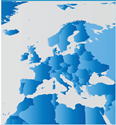 ALBANIANational LegislationNational Strategy or PolicyUN ConventionUN ProtocolInstitutional SupportReporting MechanismBACKGROUND  Total Population: 3 227 000(data source: United Nations Statistics Division, December 2012)Internet users, percentage of population: 49%(data source: ITU Statistics, December 2012)UN CONVENTIONSigned and ratified, with no declarations or reservations to articles 16, 17(e) and 34(c), the Convention on the Rights of the Child.UN PROTOCOLAcceded to the Optional Protocol to The Convention on the Rights of the Child on the Sale of Children, Child Prostitution and Child Pornography with no declarations or reservations to articles 2 and 3.CHILD ONLINE PROTECTION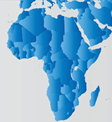 ALGERIANational LegislationNational Strategy or PolicyUN ConventionUN ProtocolInstitutional SupportBACKGROUND  Total Population: 36 486 000(data source: United Nations Statistics Division, December 2012)Internet users, percentage of population: 14%(data source: ITU Statistics, December 2012)Reporting MechanismNATIONAL LEGISLATIONArticles 303bis, 303bis 1, 342-344 and 347* of the Criminal Code.Article 12* of the law to prevent and to combat ICT crimes, number 09-04 August 2009.UN CONVENTIONSigned and ratified the Convention on the Rights of the Child with an interpretive declaration to articles 16 and 17 and with no declarations or reservations to article 34(c).UN PROTOCOLAcceded to the Optional Protocol to The Convention on the Rights of the Child on the Sale of Children, Child Prostitution and Child Pornography with no declarations or reservations to articles 2 and 3.CHILD ONLINE PROTECTIONANDORRANational LegislationNational Strategy or PolicyUN ConventionUN ProtocolInstitutional SupportReporting MechanismBACKGROUND  Total Population: 79 300(data source: United Nations Statistics Division, December 2012)Internet users, percentage of population: 81%(data source: ITU Statistics, December 2012)NATIONAL LEGISLATIONArticles 155-157* of the Criminal Code. [article 155 modified* by the Law 15/2008]UN CONVENTIONSigned and ratified, with no declarations or reservations to articles 16, 17(e) and 34(c), the Convention on the Rights of the Child.UN PROTOCOLSigned and ratified, with no declarations or reservations to articles 2 and 3, the Optional Protocol to The Convention on the Rights of the Child on the Sale of Children, Child Prostitution
and Child Pornography.CHILD ONLINE PROTECTIONANGOLANational LegislationNational Strategy or PolicyUN ConventionUN ProtocolInstitutional SupportBACKGROUND  Total Population: 20 163 000(data source: United Nations Statistics Division, December 2012)Internet users, percentage of population: 14.78%(data source: ITU Statistics, December 2012)Reporting MechanismNATIONAL LEGISLATIONArticle 184* of the Criminal Code.Articles 12, 13, 16 and 17* of the Law to Combat Crime in the Field of ICT AND Information Society.UN CONVENTIONSigned and ratified, with no declarations or reservations to articles 16, 17(e) and 34(c), the Convention on the Rights of the Child.UN PROTOCOLAcceded to the Optional Protocol to The Convention on the Rights of the Child on the Sale of Children, Child Prostitution and Child Pornography with no declarations or reservations to articles 2 and 3.CHILD ONLINE PROTECTION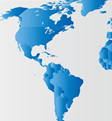 ANTIGUA AND BARBUDANational LegislationNational Strategy or PolicyUN ConventionUN ProtocolInstitutional SupportReporting MechanismNATIONAL LEGISLATIONSection 15 of the “Computer Misuse Act”.UN CONVENTIONSigned and ratified, with no declarations or reservations to articles 16, 17(e) and 34(c), the Convention on the Rights of Child.UN PROTOCOLSigned and ratified, with no declarations or reservations to articles 2 and 3, the Optional Protocol to The Convention on the Rights of the Child on the Sale of Children, Child Prostitution
and Child Pornography.CHILD ONLINE PROTECTIONARGENTINANational LegislationNational Strategy or PolicyUN ConventionUN ProtocolInstitutional SupportBACKGROUND  Total Population: 41 119 000(data source: United Nations Statistics Division, December 2012)Internet users, percentage of population: 47.7% (data source: ITU Statistics, December 2012)Reporting MechanismNATIONAL LEGISLATIONArticle 128* of the Criminal Code.Law for the Protection of Children and Adolescents* - nothing regarding internet.UN CONVENTIONSigned and ratified, with no declarations or reservations to articles 16, 17(e) and 34(c), the Convention on the Rights of Child.UN PROTOCOLSigned and ratified, with a declaration on articles 2 and 3, the Optional Protocol to The Convention on the Rights of the Child on the Sale of Children, Child Prostitution
and Child Pornography.INSTITUTIONAL SUPPORT The National Program on Information Critical Infrastructure and Cybersecurity (ICIC*),under the Cabinet Office, provides information on general cybersecurity and a link to the governmental initiative aiming to promote safety on internet: www.internetsano.gob.arThe Internet Sano initiative provides information* on child online protection for children, parents and educators.REPORTING MECHANISMThe website of the InternetSano initiative displays a space for reporting a computer incident but it did not work as of the 14th December 2012.CHILD ONLINE PROTECTIONARMENIANational LegislationNational Strategy or PolicyUN ConventionUN ProtocolInstitutional SupportBACKGROUND  Total Population: 3 109 000(data source: United Nations Statistics Division, December 2012)Internet users, percentage of population: 32%(data source: ITU Statistics, December 2012)Reporting MechanismNATIONAL LEGISLATIONArticle 263 (*) of the Criminal Code.UN CONVENTIONAcceded to the Convention on the Rights of Child, with no declarations or reservations to articles 16, 17(e) and 34(c).UN PROTOCOLSigned and ratified, with no declarations or reservations to articles 2 and 3, the Optional Protocol to The Convention on the Rights of the Child on the Sale of Children, Child Prostitution
and Child Pornography.INSTITUTIONAL SUPPORTArmenia Computer Emergency Response Team (CERT AM (*)) does not provide specific information on child online protection.REPORTING MECHANISMCERT AM (*) receives complaints about computer incidents on the phone (+374) 60 272 212 and by the email address warning@cert.amCHILD ONLINE PROTECTION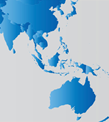 AUSTRALIANational LegislationNational Strategy or PolicyUN ConventionUN ProtocolInstitutional SupportReporting MechanismBACKGROUND  Total Population: 22 919 000(data source: United Nations Statistics Division, December 2012)Internet users, percentage of population: 79%(data source: ITU Statistics, December 2012)Internet users age 15-24: 2 877 713	Internet user age 25-74: 10 930 738	(Composition by age available for the country answered ITU survey; data source: internal ITU statistics, December 2011)NATIONAL LEGISLATIONDivisions 273 and 474 (subdivisions D-F)  of the Criminal Code.NATIONAL STRATEGYThe Australian Cyber Security Strategy considers risk management as a guiding principle but does not make specific reference to child online protection.UN CONVENTIONSigned and ratified, with no declarations or reservations to articles 16, 17(e) and 34(c), the Convention on the Rights of the Child.UN PROTOCOLSigned and ratified, with no declarations or reservations to articles 2 and 3, the Optional Protocol to The Convention on the Rights of the Child on the Sale of Children, Child Prostitution
and Child Pornography.INSTITUTIONAL SUPPORTwww.staysmartonline.gov.au provides information on cybersecurity for Australian internet users and does have a specific space for the youth.The Australia’s National Computer Emergency Response Team (CERT Australia) does not provide specific information on child online protection but presents a link to the Government’s initiative StaySmartOnline.The Australian Communications and Media Authority (ACMA) provides information on internet safety for parents and carers.REPORTING MECHANISMCERT Australia receives report on computer incidents in the number:  1300 172 499 (24 hours) and by the e-mail info@cert.gov.auOnline content complaints can be directed to ACMA provided that they follow certain requirements.CHILD ONLINE PROTECTIONAUSTRIANational LegislationNational Strategy or PolicyUN ConventionUN ProtocolInstitutional SupportReporting MechanismBACKGROUND  Total Population: 8 429 000(data source: United Nations Statistics Division, December 2012)Internet users, percentage of population: 79.80%(data source: ITU Statistics, December 2012)Internet users age 15-24: 875 698	Internet user age 25-74: 3 879 307	(Composition by age available for the country answered ITU survey; data source: internal ITU statistics, December 2010)NATIONAL LEGISLATION§64(1)4a and §207a* of the Criminal Code.Law on Obscene Publications and on the fight to protect the youth against moral hazard*.NATIONAL STRATEGYThe National ICT Strategy Austria considers campaigning on a social media guide for parent in its objective of awareness-raising.UN CONVENTIONSigned and ratified the Convention on the Rights of the Child with a reservation to article 17 and no declarations or reservations to articles 16 and 34(c).UN PROTOCOLSigned and ratified, with no declarations or reservations to articles 2 and 3, the Optional Protocol to The Convention on the Rights of the Child on the Sale of Children, Child Prostitution
and Child Pornography.INSTITUTIONAL SUPPORTThe Computer Emergency Response Team of Austria (CERT.at (*)) does not provide specific information on child online protection.REPORTING MECHANISMIllegal online content can be reported at www.stopline.at (*).CHILD ONLINE PROTECTIONAZERBAIJANNational LegislationNational Strategy or PolicyUN ConventionUN ProtocolInstitutional SupportBACKGROUND  Total Population: 9 421 000(data source: United Nations Statistics Division, December 2012)Internet users, percentage of population: 50%(data source: ITU Statistics, December 2012)Reporting MechanismInternet users age 15-24: 1 336 166	Internet user age 25-74: 1 554 215	(Composition by age available for the country answered ITU survey; data source: internal ITU statistics, December 2010)NATIONAL LEGISLATIONArticle 242* of the Criminal Code.Article 10 (*) of the Law on Mass Media.UN CONVENTIONAcceded to the Convention on the Rights of Child, with no declarations or reservations to articles 16, 17(e) and 34(c).UN PROTOCOLSigned and ratified, with no declarations or reservations to articles 2 and 3, the Optional Protocol to The Convention on the Rights of the Child on the Sale of Children, Child Prostitution
and Child Pornography.INSTITUTIONAL SUPPORTAzerbaijan Computer Emergency Response Team (CERT.GOV.AZ (*)) does not have specific information on child online protection.CHILD ONLINE PROTECTIONTHE BAHAMASNational LegislationNational Strategy or PolicyUN ConventionUN ProtocolInstitutional SupportReporting MechanismBACKGROUND  Total Population: 351 000(data source: United Nations Statistics Division, December 2012)Internet users, percentage of population: 65% (data source: ITU Statistics, December 2012)NATIONAL LEGISLATIONSections 5A and 16A of the “The Sexual Offences and Domestic Violence Act, January 2006, amended by the Act n. 29, December 2008.UN CONVENTIONSigned and ratified, with no declarations or reservations to articles 16, 17(e) and 34(c), the Convention on the Rights of Child.CHILD ONLINE PROTECTION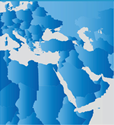 BAHRAINNational LegislationNational Strategy or PolicyUN ConventionUN ProtocolInstitutional SupportReporting MechanismBACKGROUND  Total Population: 1 359 000(data source: United Nations Statistics Division, December 2012)Internet users, percentage of population: 77% (data source: ITU Statistics, December 2012)	Internet users age 15-24: 146 778	Internet user age 25-74: 572 251	(Composition by age available for the country answered ITU survey; data source: internal ITU statistics, December 2012)UN CONVENTIONAcceded, with no declarations or reservations to articles 16, 17(e) and 34(c), to the Convention on the Rights of Child.UN PROTOCOLAcceded, with no declarations or reservations to articles 2 and 3, the Optional Protocol to The Convention on the Rights of the Child on the Sale of Children, Child Prostitution
and Child Pornography.INSTITUTIONAL SUPPORTThe National Centre for Child Protection (*), under the Ministry of Social Development, is the governmental organ responsible assessing and following up children’s rights together with other governmental organs. It has no specific policy on online protection.The Telecommunications Regulatory Authority(*) provides information for child online protection on its space for Safe Surf. It has launched a Report on the state of internet safety in the kingdom. It also organizes lectures in schools to help parents and teachers understand the online safety issues which affect children.CHILD ONLINE PROTECTIONBANGLADESHNational LegislationNational Strategy or PolicyUN ConventionUN ProtocolInstitutional SupportBACKGROUND  Total Population: 152 409 000(data source: United Nations Statistics Division, December 2012)Internet users, percentage of population: 5%(data source: ITU Statistics, December 2012)Reporting MechanismNATIONAL LEGISLATIONArticles 292 and 294 of the Criminal Code.Article 57 of the ICT Act.UN CONVENTIONSigned and ratified, with no declarations or reservations to articles 16, 17(e) and 34(c), the Convention on the Rights of the Child.UN PROTOCOLSigned and ratified, with no declarations or reservations to articles 2 and 3, the Optional Protocol to The Convention on the Rights of the Child on the Sale of Children, Child Prostitution
and Child Pornography.INSTITUTIONAL SUPPORTBangladesh Computer Emergency Response Team (bdCERT) does not provide specific information on child online protection.REPORTING MECHANISMbdCERT provides space in its website to fill a computer incident report online, the fax number: (8802) 8819221 and the SMS number: 16260.CHILD ONLINE PROTECTIONBARBADOSNational LegislationNational Strategy or PolicyUN ConventionUN ProtocolInstitutional SupportReporting MechanismBACKGROUND  Total Population: 275 000(data source: United Nations Statistics Division, December 2012)Internet users, percentage of population: 71.7% (data source: ITU Statistics, December 2012)NATIONAL LEGISLATIONSection 13 of the “Computer Misuse Act”.UN CONVENTIONSigned and ratified, with no declarations or reservations to articles 16, 17(e) and 34(c), the Convention on the Rights of Child.CHILD ONLINE PROTECTIONBELARUSNational LegislationNational Strategy or PolicyUN ConventionUN ProtocolInstitutional SupportBACKGROUND  Total Population: 9 527 000(data source: United Nations Statistics Division, December 2012)Internet users, percentage of population: 39.60%(data source: ITU Statistics, December 2012)Reporting MechanismNATIONAL LEGISLATIONArticles 343 and 343.1* of the Criminal Code.UN CONVENTIONSigned and ratified, with no declarations or reservations to articles 16, 17(e) and 34(c), the Convention on the Rights of the Child.UN PROTOCOLAcceded to the Optional Protocol to The Convention on the Rights of the Child on the Sale of Children, Child Prostitution and Child Pornography with no declarations or reservations to articles 2 and 3.CHILD ONLINE PROTECTIONBELGIUMNational LegislationNational Strategy or PolicyUN ConventionUN ProtocolInstitutional SupportReporting MechanismBACKGROUND  Total Population: 10 788 000(data source: United Nations Statistics Division, December 2012)Internet users, percentage of population: 78%(data source: ITU Statistics, December 2012)Internet users age 15-24: 1 157 720	Internet user age 25-74: 5 154 190	(Composition by age available for the country answered ITU survey; data source: internal ITU statistics, December 2010)NATIONAL LEGISLATIONArticles 383, 383bis, 385, 386 and 387* of the Criminal Code.UN CONVENTIONSigned and ratified, with no declarations or reservations to articles 16, 17(e) and 34(c), the Convention on the Rights of the Child.UN PROTOCOLSigned and ratified, with no declarations or reservations to articles 2 and 3, the Optional Protocol to The Convention on the Rights of the Child on the Sale of Children, Child Prostitution
and Child Pornography. With declarations on the binding force and the interpretation of “child pornography”.INSTITUTIONAL SUPPORTThe Federal Cyber Emergency Team (CERT.be) does not provide specific information on child online protection.REPORTING MECHANISMOnline child abuse images can be reported www.stopchildporno.beCHILD ONLINE PROTECTIONBELIZENational LegislationNational Strategy or PolicyUN ConventionUN ProtocolInstitutional SupportReporting MechanismBACKGROUND  Total Population: 324 000(data source: United Nations Statistics Division, December 2012)Internet users, percentage of population: 14% (data source: ITU Statistics, December 2011)UN CONVENTIONSigned and ratified, with no declarations or reservations to articles 16, 17(e) and 34(c), the Convention on the Rights of Child.UN PROTOCOLSigned and ratified, with no declarations or reservations to articles 2 and 3, the Optional Protocol to The Convention on the Rights of the Child on the Sale of Children, Child Prostitution
and Child Pornography.CHILD ONLINE PROTECTIONBENINNational LegislationNational Strategy or PolicyUN ConventionUN ProtocolInstitutional SupportBACKGROUND  Total Population: 9 352 000(data source: United Nations Statistics Division, December 2012)Internet users, percentage of population: 3.50%(data source: ITU Statistics, December 2012)Reporting MechanismUN CONVENTIONSigned and ratified, with no declarations or reservations to articles 16, 17(e) and 34(c), the Convention on the Rights of the Child.UN PROTOCOLSigned and ratified, with no declarations or reservations to articles 2 and 3, the Optional Protocol to The Convention on the Rights of the Child on the Sale of Children, Child Prostitution
and Child Pornography.CHILD ONLINE PROTECTIONBHUTANNational LegislationNational Strategy or PolicyUN ConventionUN ProtocolInstitutional SupportBACKGROUND  Total Population: 750 000(data source: United Nations Statistics Division, December 2012)Internet users, percentage of population: 21%(data source: ITU Statistics, December 2012)Reporting MechanismNATIONAL LEGISLATIONArticles 225 and 476 of the Criminal Code.Articles 160 and 179(1) of the Information, Communication and Media Act.UN CONVENTIONSigned and ratified, with no declarations or reservations to articles 16, 17(e) and 34(c), the Convention on the Rights of the Child.UN PROTOCOLSigned and ratified, with no declarations or reservations to articles 2 and 3, the Optional Protocol to The Convention on the Rights of the Child on the Sale of Children, Child Prostitution
and Child Pornography.CHILD ONLINE PROTECTIONBOLIVIANational LegislationNational Strategy or PolicyUN ConventionUN ProtocolInstitutional SupportReporting MechanismBACKGROUND  Total Population: 10 248 000(data source: United Nations Statistics Division, December 2012)Internet users, percentage of population: 30% (data source: ITU Statistics, December 2012)	Internet users age 15-24: 1 139 805	Internet user age 25-74: 1 036 321	(Composition by age available for the country answered ITU survey; data source: internal ITU statistics, December 2010)UN CONVENTIONSigned and ratified, with no declarations or reservations to articles 16, 17(e) and 34(c), the Convention on the Rights of Child.UN PROTOCOLSigned and ratified, with no declarations or reservations to articles 2 and 3, the Optional Protocol to The Convention on the Rights of the Child on the Sale of Children, Child Prostitution
and Child Pornography.CHILD ONLINE PROTECTIONBOSNIA AND HERZEGOVINANational LegislationNational Strategy or PolicyUN ConventionUN ProtocolInstitutional SupportReporting MechanismBACKGROUND  Total Population: 3 744 000(data source: United Nations Statistics Division, December 2012)Internet users, percentage of population: 60%(data source: ITU Statistics, December 2012)NATIONAL LEGISLATIONArticles 211 and 212 of the Federal Criminal Code.UN CONVENTIONSigned and ratified, with no declarations or reservations to articles 16, 17(e) and 34(c), the Convention on the Rights of the Child.UN PROTOCOLSucceeded, with no declarations or reservations to articles 2 and 3, the Optional Protocol to The Convention on the Rights of the Child on the Sale of Children, Child Prostitution
and Child Pornography.REPORTING MECHANISMInternational Forum of Solidarity offers space in its website (*) for the report of child online abuse.CHILD ONLINE PROTECTIONBOTSWANANational LegislationNational Strategy or PolicyUN ConventionUN ProtocolInstitutional SupportReporting MechanismBACKGROUND  Total Population: 2 053 000(data source: United Nations Statistics Division, December 2012)Internet users, percentage of population: 7% (data source: ITU Statistics, December 2012)NATIONAL LEGISLATIONSection 178 of the Criminal Code.Section 16 of the “Cybercrime and Computer Related Crimes”, December 2007.UN CONVENTIONAcceded to the Convention on the Rights of Child, with no declarations or reservations to articles 16, 17(e) and 34(c).UN PROTOCOLAcceded to the Optional Protocol to The Convention on the Rights of the Child on the Sale of Children, Child Prostitution and Child Pornography with no declarations or reservations to articles 2 and 3.CHILD ONLINE PROTECTIONBRAZILNational LegislationNational Strategy or PolicyUN ConventionUN ProtocolInstitutional SupportBACKGROUND  Total Population: 198 361 000(data source: United Nations Statistics Division, December 2012)Internet users, percentage of population: 45% Reporting Mechanism(data source: ITU Statistics, December 2012)	Internet users age 15-24: 21 423 905	Internet user age 25-74: 28 382 107	(Composition by age available for the country answered ITU survey; data source: internal ITU statistics, December 2011)NATIONAL LEGISLATIONArticles 218, 218A, 218B* of the Criminal Code, amended and included by the Law n. 12015/2009.Articles 240* and 241A-E* of the Law n. 8069/1990, amended by the law n. 11829/2008. UN CONVENTIONSigned and ratified, with no declarations or reservations to articles 16, 17(e) and 34(c), the Convention on the Rights of the Child. UN PROTOCOLSigned and ratified, with no declarations or reservations to articles 2 and 3, the Optional Protocol to The Convention on the Rights of the Child on the Sale of Children, Child Prostitution and Child Pornography. INSTITUTIONAL SUPPORTWebsite* gathering Brazilian initiatives on internet security, built by the Brazilian Internet Steering Committee*.The Center of Studies, Response and Treatment of Security Incidents in Brazil (CERT-BR*) provides for information* on internet security in its website. REPORTING MECHANISMHelpline on child and adolescent pornography in internet created by the government: www.disque100.gov.br* Available as a telephone number in: 100.SaferNet Brasil provides information on internet safety and space for complaints in its website.The Federal Police* has a dedicated space to receive denouncements at its website, which can also be made by its email address denuncia.ddh@dpf.gov.br.CHILD ONLINE PROTECTIONBRUNEINational LegislationNational Strategy or PolicyUN ConventionUN ProtocolInstitutional SupportReporting MechanismBACKGROUND  Total Population: 413 000(data source: United Nations Statistics Division, December 2012)Internet users, percentage of population: 56%(data source: ITU Statistics, December 2012)NATIONAL LEGISLATIONSections 292-294 of the Criminal Code.Section 3 of the Undesirable Publications Act.UN CONVENTIONAcceded to the Convention on the Rights of Child, with no declarations or reservations to articles 16, 17(e) and 34(c).UN PROTOCOLAcceded to the Optional Protocol to The Convention on the Rights of the Child on the Sale of Children, Child Prostitution and Child Pornography with no declarations or reservations to articles 2 and 3.INSTITUTIONAL SUPPORTBrunei Computer Emergency Response Team (BRUCERT) does not provide specific information on child online protection.REPORTING MECHANISMBRUCERT provides contact for the report of computer incidents by the telephone (673) 245 8001 and the email cert@brucert.org.bnCHILD ONLINE PROTECTIONBULGARIANational LegislationNational Strategy or PolicyUN ConventionUN ProtocolInstitutional SupportReporting MechanismBACKGROUND  Total Population: 7 398 000(data source: United Nations Statistics Division, December 2012)Internet users, percentage of population: 51%(data source: ITU Statistics, December 2012)Internet users age 15-24: 687 688	Internet user age 25-74: 2 027 945	(Composition by age available for the country answered ITU survey; data source: internal ITU statistics, December 2010)UN CONVENTIONSigned and ratified, with no declarations or reservations to articles 16, 17(e) and 34(c), the Convention on the Rights of the Child.UN PROTOCOLSigned and ratified, with no declarations or reservations to articles 2 and 3, the Optional Protocol to The Convention on the Rights of the Child on the Sale of Children, Child Prostitution
and Child Pornography.INSTITUTIONAL SUPPORTThe Bulgarian Computer Security Incident Response Team (CERT Bulgaria (*)) does not provide specific information on child online protection.REPORTING MECHANISMReport of online illegal content can be made at safenet.bg (*).Report on computer crime can be made at the website Cybercrime.bg*. CHILD ONLINE PROTECTIONBURKINA FASSONational LegislationNational Strategy or PolicyUN ConventionUN ProtocolInstitutional SupportBACKGROUND  Total Population: 17 482 000(data source: United Nations Statistics Division, December 2012)Internet users, percentage of population: 3%(data source: ITU Statistics, December 2012)Reporting MechanismNATIONAL LEGISLATIONArticles 364, 371, 372 and 410* of the Criminal Code.UN CONVENTIONSigned and ratified, with no declarations or reservations to articles 16, 17(e) and 34(c), the Convention on the Rights of the Child.UN PROTOCOLSigned and ratified, with no declarations or reservations to articles 2 and 3, the Optional Protocol to The Convention on the Rights of the Child on the Sale of Children, Child Prostitution
and Child Pornography.CHILD ONLINE PROTECTIONBURUNDINational LegislationNational Strategy or PolicyUN ConventionUN ProtocolInstitutional SupportReporting MechanismBACKGROUND  Total Population: 8 749 000(data source: United Nations Statistics Division, December 2012)Internet users, percentage of population: 1.11% (data source: ITU Statistics, December 2012)NATIONAL LEGISLATIONArticles 519 and 523 of the Criminal Code.UN CONVENTIONSigned and ratified, with no declarations or reservations to articles 16, 17(e) and 34(c), the Convention on the Rights of Child.UN PROTOCOLAcceded to the Optional Protocol to The Convention on the Rights of the Child on the Sale of Children, Child Prostitution and Child Pornography with no declarations or reservations to articles 2 and 3.CHILD ONLINE PROTECTIONCAMBODIANational LegislationNational Strategy or PolicyUN ConventionUN ProtocolInstitutional SupportReporting MechanismBACKGROUND  Total Population: 14 478 000(data source: United Nations Statistics Division, December 2012)Internet users, percentage of population: 3.10%(data source: ITU Statistics, December 2012)UN CONVENTIONAcceded to the Convention on the Rights of Child, with no declarations or reservations to articles 16, 17(e) and 34(c).UN PROTOCOLSigned and ratified, with no declarations or reservations to articles 2 and 3, the Optional Protocol to The Convention on the Rights of the Child on the Sale of Children, Child Prostitution
and Child Pornography.REPORTING MECHANISMComputer incidents can be reported to the National Cambodia Computer Emergency Response Team (CamCERT) on the phone number (855) 92 335 536 and by the email incident@camcert.gov.khCHILD ONLINE PROTECTIONCAMEROONNational LegislationNational Strategy or PolicyUN ConventionUN ProtocolInstitutional SupportBACKGROUND  Total Population: 20 469 000(data source: United Nations Statistics Division, December 2012)Internet users, percentage of population: 5%(data source: ITU Statistics, December 2012)Reporting MechanismNATIONAL LEGISLATIONArticles 43, 76 and 80-82* of the Law on Cybersecurity and Cybercrime, December 2010.UN CONVENTIONSigned and ratified, with no declarations or reservations to articles 16, 17(e) and 34(c), the Convention on the Rights of the Child.UN PROTOCOLSigned but did not ratify, as of the 14th December 2012, the Optional Protocol to The Convention on the Rights of the Child on the Sale of Children, Child Prostitution
and Child Pornography.INSTITUTIONAL SUPPORTThe National Agency of ICT* provides information on Cybersecurity and cybercrime but nothing specifically on child online protection.CHILD ONLINE PROTECTIONCANADANational LegislationNational Strategy or PolicyUN ConventionUN ProtocolInstitutional SupportReporting MechanismBACKGROUND  Total Population: 36 675 000(data source: United Nations Statistics Division, December 2012)Internet users, percentage of population: 83% (data source: ITU Statistics, December 2012)	Internet users age 15-24: 3 948 910	Internet user age 25-74: 17 500 992	(Composition by age available for the country answered ITU survey; data source: internal ITU statistics, December 2011)NATIONAL LEGISLATIONCriminal Code Sections 163, 163.1, 172.1, and 172.2.Bill C-22 – “An Act respecting the mandatory reporting of internet child pornography by persons who provide an internet service”, March 2011.NATIONAL STRATEGYNational Strategy to Combat Child Exploitation on the Internet, May 2004.Canada’s Cybersecurity Strategy talks about criminalizing “the use of a computer system to sexually exploit a child” (p.13)UN CONVENTIONSigned and ratified, with no declarations or reservations to articles 16, 17(e) and 34(c), the Convention on the Rights of Child.UN PROTOCOLSigned and ratified, with no declarations or reservations to articles 2 and 3, the Optional Protocol to The Convention on the Rights of the Child on the Sale of Children, Child Prostitution
and Child Pornography.INSTITUTIONAL SUPPORTFunding provided by Public Safety Canada regarding children protection.Governmental Contribution Program to Combat Child Sexual Exploitation and Human Trafficking (CPCCSEHT).Branches within the Royal Canadian Mounted Police: National Child Exploitation Coordination Centre and National Missing Children ServiceThe Canadian Cyber-incident Response Centre (CCIRC) is responsible for general alerts, advisories, information notes and technical reports.CHILD ONLINE PROTECTIONCAPE VERTNational LegislationNational Strategy or PolicyUN ConventionUN ProtocolInstitutional SupportBACKGROUND  Total Population: 505 000(data source: United Nations Statistics Division, December 2012)Internet users, percentage of population: 32%(data source: ITU Statistics, December 2012)Reporting MechanismNATIONAL LEGISLATIONArticles 147 and 150* of the Criminal Code.UN CONVENTIONAcceded to the Convention on the Rights of Child, with no declarations or reservations to articles 16, 17(e) and 34(c).UN PROTOCOLAcceded to the Optional Protocol to The Convention on the Rights of the Child on the Sale of Children, Child Prostitution and Child Pornography with no declarations or reservations to articles 2 and 3.CHILD ONLINE PROTECTIONCENTRAL AFRICAN REPUBLICNational LegislationNational Strategy or PolicyUN ConventionUN ProtocolInstitutional SupportBACKGROUND  Total Population: 4 576 000(data source: United Nations Statistics Division, December 2012)Internet users, percentage of population: 2.20%(data source: ITU Statistics, December 2012)Reporting MechanismNATIONAL LEGISLATIONArticles 85, 86, 110 and 111* of the Criminal CodeUN CONVENTIONSigned and ratified, with no declarations or reservations to articles 16, 17(e) and 34(c), the Convention on the Rights of the Child.UN PROTOCOLSigned and ratified, with no declarations or reservations to articles 2 and 3, the Optional Protocol to The Convention on the Rights of the Child on the Sale of Children, Child Prostitution
and Child Pornography.CHILD ONLINE PROTECTIONCHADNational LegislationNational Strategy or PolicyUN ConventionUN ProtocolInstitutional SupportBACKGROUND  Total Population: 11 831 000(data source: United Nations Statistics Division, December 2012)Internet users, percentage of population: 1.90%(data source: ITU Statistics, December 2012)Reporting MechanismNATIONAL LEGISLATIONArticle 271* of the Criminal Code.UN CONVENTIONSigned and ratified, with no declarations or reservations to articles 16, 17(e) and 34(c), the Convention on the Rights of the Child.UN PROTOCOLSigned and ratified, with no declarations or reservations to articles 2 and 3, the Optional Protocol to The Convention on the Rights of the Child on the Sale of Children, Child Prostitution
and Child Pornography.CHILD ONLINE PROTECTIONCHILENational LegislationNational Strategy or PolicyUN ConventionUN ProtocolInstitutional SupportReporting MechanismBACKGROUND  Total Population: 17 423 000(data source: United Nations Statistics Division, December 2012)Internet users, percentage of population: 53.89% (data source: ITU Statistics, December 2012)	Internet users age 15-24: 2 093 954	Internet user age 25-74: 2 936 755	(Composition by age available for the country answered ITU survey; data source: internal ITU statistics, December 2010)NATIONAL LEGISLATIONArticles 366quater* and 366quinquies* of the Criminal Code, included by the Law n. 19.927/2004, January 2004.Article 374* to 374ter* of the Criminal Code, included by the Laws n. 19.617, July 1999, 19.806, May 2002 and 19.927, January 2004.UN CONVENTIONSigned and ratified, with no declarations or reservations to articles 16, 17(e) and 34(c), the Convention on the Rights of Child.UN PROTOCOLSigned and ratified, with no declarations or reservations to articles 2 and 3, the Optional Protocol to The Convention on the Rights of the Child on the Sale of Children, Child Prostitution
and Child Pornography.INSTITUTIONAL SUPPORTThe website of the Chilean Computer Emergency Response Team (CLCERT*) has general information on cybersecurity and specific information on child online protection.CHILD ONLINE PROTECTIONCHINANational LegislationNational Strategy or PolicyUN ConventionUN ProtocolInstitutional SupportReporting MechanismBACKGROUND  Total Population: 1 353 601 000(data source: United Nations Statistics Division, December 2012)Internet users, percentage of population: 38.30%(data source: ITU Statistics, December 2012)NATIONAL LEGISLATIONChapter VI, Section 9 of the Criminal Code.UN CONVENTIONSigned and ratified, with no declarations or reservations to articles 16, 17(e) and 34(c), the Convention on the Rights of the Child.UN PROTOCOLSigned and ratified, with no declarations or reservations to articles 2 and 3, the Optional Protocol to The Convention on the Rights of the Child on the Sale of Children, Child Prostitution
and Child Pornography.INSTITUTIONAL SUPPORTThe National Computer Network Emergency Response Technical Team Coordination Center of China (CNCERT (*)) does not provide specific information on child online protection.REPORTING MECHANISMCNCERT (*) provides a form to be filled in its website concerning computer incidents.China Internet Network Information Center (CNNIC (*)) accepts complaints by the number 8610-58813000 and by the email address supervise@cnnic.cnCHILD ONLINE PROTECTIONCOLOMBIANational LegislationNational Strategy or PolicyUN ConventionUN ProtocolInstitutional SupportReporting MechanismBACKGROUND  Total Population: 47 551 000(data source: United Nations Statistics Division, December 2012)Internet users, percentage of population: 40.40% (data source: ITU Statistics, December 2012)NATIONAL LEGISLATIONArticle 218* and 219-A* of the Criminal Code.Law n. 679* of 2001.NATIONAL POLICYThe Government presented in July 2011 its Policy for Cybersecurity and Cyberdefence*, but there is no specific provision for child online protection.UN CONVENTIONSigned and ratified, with no declarations or reservations to articles 16, 17(e) and 34(c), the Convention on the Rights of Child.UN PROTOCOLSigned and ratified, with no declarations or reservations to articles 2 and 3, the Optional Protocol to The Convention on the Rights of the Child on the Sale of Children, Child Prostitution
and Child Pornography.INSTITUTIONAL SUPPORTThe Police Cybernetic Centre* provides information on cybersecurity and hosts a gate that allows for specific child online incident: www.teprotejo.orgAs of the 14th December 2012 the website of the Colombian Computer Emergency Response Team (COLCERT*) was in construction.REPORTING MECHANISMThe website www.teprotejo.org allows for denunciation.CHILD ONLINE PROTECTIONCOMOROSNational LegislationNational Strategy or PolicyUN ConventionUN ProtocolInstitutional SupportBACKGROUND  Total Population: 773 000(data source: United Nations Statistics Division, December 2012)Internet users, percentage of population: 5.50%(data source: ITU Statistics, December 2012)Reporting MechanismNATIONAL LEGISLATIONArticles 247, 317 and 318* of the Criminal Code.UN CONVENTIONSigned and ratified, with no declarations or reservations to articles 16, 17(e) and 34(c), the Convention on the Rights of the Child.UN PROTOCOLAcceded to the Optional Protocol to The Convention on the Rights of the Child on the Sale of Children, Child Prostitution and Child Pornography with no declarations or reservations to articles 2 and 3.CHILD ONLINE PROTECTIONCONGO, 
DEMOCRATIC REPUBLIC OFNational LegislationNational Strategy or PolicyUN ConventionUN ProtocolInstitutional SupportBACKGROUND  Total Population: 69 575 000(data source: United Nations Statistics Division, December 2012)Internet users, percentage of population: 1.20%(data source: ITU Statistics, December 2012)Reporting MechanismNATIONAL LEGISLATIONArticles 172 and 175-177* of the Criminal Code.Articles 160, 169, 173 and 178-180* of the Child Protection Law.UN CONVENTIONSigned and ratified, with no declarations or reservations to articles 16, 17(e) and 34(c), the Convention on the Rights of the Child.UN PROTOCOLAcceded to the Optional Protocol to The Convention on the Rights of the Child on the Sale of Children, Child Prostitution and Child Pornography with no declarations or reservations to articles 2 and 3.CHILD ONLINE PROTECTIONCONGO, 
REPUBLIC OFNational LegislationNational Strategy or PolicyUN ConventionUN ProtocolInstitutional SupportBACKGROUND  Total Population: 4 233 000(data source: United Nations Statistics Division, December 2012)Internet users, percentage of population: 5.60%(data source: ITU Statistics, December 2012)Reporting MechanismNATIONAL LEGISLATIONArticle 66* of the Law on Child Protection.UN CONVENTIONAcceded to the Convention on the Rights of Child, with no declarations or reservations to articles 16, 17(e) and 34(c).UN PROTOCOLAcceded to the Optional Protocol to The Convention on the Rights of the Child on the Sale of Children, Child Prostitution and Child Pornography with no declarations or reservations to articles 2 and 3.CHILD ONLINE PROTECTIONCOSTA RICANational LegislationNational Strategy or PolicyUN ConventionUN ProtocolInstitutional SupportReporting MechanismBACKGROUND  Total Population: 4 794 000(data source: United Nations Statistics Division, December 2012)Internet users, percentage of population: 42.12% (data source: ITU Statistics, December 2012)NATIONAL LEGISLATIONArticle 173* of the Criminal Code, amended by the law n. 8590, July 2007.Article 173bis* of the Criminal Code, added by the law n. 8590, July 2007.Article 174* of the Criminal Code, reformed by the law 7899, August 1999.Article 13* of Law n. 7739, Code for Childhood and Adolescence.Law n. 8934*, Protection of Children and Young from Harmful Content on the Internet and other Electronic Media, March 2011.UN CONVENTIONSigned and ratified, with no declarations or reservations to articles 16, 17(e) and 34(c), the Convention on the Rights of Child.UN PROTOCOLSigned and ratified, with no declarations or reservations to articles 2 and 3, the Optional Protocol to The Convention on the Rights of the Child on the Sale of Children, Child Prostitution
and Child Pornography.INSTITUTIONAL SUPPORTA National Committee on the commercial sexual exploitation of children was created under the National Plan against Commercial Sexual Exploitation, 2002 – “Plan Nacional contra la Exploitación Sexual Comercial de Niñas, Niõs y Adolescentes”.A National Committee for Online Security was created in December 2010: Comisión Nacional de Seguridad en Línea (Decree n. 36274).CHILD ONLINE PROTECTIONCROATIANational LegislationNational Strategy or PolicyUN ConventionUN ProtocolInstitutional SupportReporting MechanismBACKGROUND  Total Population: 4 387 000(data source: United Nations Statistics Division, December 2012)Internet users, percentage of population: 70.71%(data source: ITU Statistics, December 2012)Internet users age 15-24: 530 299			Internet user age 25-74: 1 407 649	(Composition by age available for the country answered ITU survey; data source: internal ITU statistics, December 2010)NATIONAL LEGISLATIONArticles 163-165* of the Criminal Code.UN CONVENTIONSucceeded, with no declarations or reservations to articles 16, 17(e) and 34(c), to the Convention on the Rights of the Child.UN PROTOCOLSigned and ratified, with no declarations or reservations to articles 2 and 3, the Optional Protocol to The Convention on the Rights of the Child on the Sale of Children, Child Prostitution
and Child Pornography.INSTITUTIONAL SUPPORTThe Croatian Computer Emergency Response Team (nacionalniCERT (*)) provides specific information for parents in its guide about online safety.REPORTING MECHANISMnacionalniCERT (*) provides the following email address to report computer incidents: ncert@cert.hrCHILD ONLINE PROTECTIONCUBANational LegislationNational Strategy or PolicyUN ConventionUN ProtocolInstitutional SupportReporting MechanismBACKGROUND  Total Population: 11 249 000(data source: United Nations Statistics Division, December 2012)Internet users, percentage of population: 23.23% (data source: ITU Statistics, December 2012)NATIONAL LEGISLATIONArticle 310.1* and 311(c)* of the Criminal Code, modified by the Decree 175, June 1997, and the Law 87, February 1999.UN CONVENTIONSigned and ratified, with no declarations or reservations to articles 16, 17(e) and 34(c), the Convention on the Rights of Child.UN PROTOCOLSigned and ratified, with no declarations or reservations to articles 2 and 3, the Optional Protocol to The Convention on the Rights of the Child on the Sale of Children, Child Prostitution
and Child Pornography.CHILD ONLINE PROTECTIONCYPRUSNational LegislationNational Strategy or PolicyUN ConventionUN ProtocolInstitutional SupportReporting MechanismBACKGROUND  Total Population: 1 129 000(data source: United Nations Statistics Division, December 2012)Internet users, percentage of population: 57.68% (data source: ITU Statistics, December 2012)	Internet users age 15-24: 99 452	Internet user age 25-74: 225 304	(Composition by age available for the country answered ITU survey; data source: internal ITU statistics, December 2011)UN CONVENTIONSigned and ratified, with no declarations or reservations to articles 16, 17(e) and 34(c), the Convention on the Rights of Child.UN PROTOCOLSigned and ratified, with no declarations or reservations to articles 2 and 3, the Optional Protocol to The Convention on the Rights of the Child on the Sale of Children, Child Prostitution
and Child Pornography.INSTITUTIONAL SUPPORTThe Pedagogical Institute of Cyprus* develops support material* for the integration of ICTs in the learning process. [IT WAS NOT POSSIBLE TO CHECK IF THERE IS SPECIFIC MATERIAL RELATED TO COP]REPORTING MECHANISMComplaints can be addressed to the Cyprian Police (*) on the number 1460.CyberEthics (*) website, sponsored by the Safer Internet Program of the European Union, provides for a form to fill in complaints as well as the number 26 67 47 47. CyberEthics is a project of The Cyprus Safer Internet Center.CHILD ONLINE PROTECTIONCZECH REPUBLICNational LegislationNational Strategy or PolicyUN ConventionUN ProtocolInstitutional SupportReporting MechanismBACKGROUND  Total Population: 10 566 000(data source: United Nations Statistics Division, December 2012)Internet users, percentage of population: 72.97%(data source: ITU Statistics, December 2012)Internet users age 15-24: 1 130 399	Internet user age 25-74: 4 495 737	(Composition by age available for the country answered ITU survey; data source: internal ITU statistics, December 2010)NATIONAL LEGISLATION§192 and §193* of the Criminal Code.NATIONAL STRATEGYThe Cyber Security Strategy of the Czech Republic talks about raising cybersecurity awareness, but does not have specific provision for child online protection.UN CONVENTIONSucceeded, with no declarations or reservations to articles 16, 17(e) and 34(c), to the Convention on the Rights of the Child.UN PROTOCOLSigned but did not ratify, as of the 14th December 2012, the Optional Protocol to The Convention on the Rights of the Child on the Sale of Children, Child Prostitution
and Child Pornography.INSTITUTIONAL SUPPORTThe InternetHotline* website, under the national police in cooperation with non-governmental organizations, provides information on child online protection for children, parents and educators.The National Computer Security Incident Response Team (CSIRT*) does not provide specific information on child online protection.REPORTING MECHANISMIllegal online content can be reported in the website of InternetHotline*.Illegal and harmful content can be reported by the filling of a form in the Czech Saferinternet (*) website.CHILD ONLINE PROTECTIONDENMARKNational LegislationNational Strategy or PolicyUN ConventionUN ProtocolInstitutional SupportReporting MechanismBACKGROUND  Total Population: 5 593 000(data source: United Nations Statistics Division, December 2012)Internet users, percentage of population: 90%(data source: ITU Statistics, December 2012)Internet users age 15-24: 591 662	Internet user age 25-74: 3 014 484	(Composition by age available for the country answered ITU survey; data source: internal ITU statistics, December 2011)NATIONAL LEGISLATION§235* of the Criminal Code.UN CONVENTIONSigned and ratified, with no declarations or reservations to articles 16, 17(e) and 34(c), the Convention on the Rights of the Child.UN PROTOCOLSigned and ratified with a declaration on article 2(C) and with no declarations or reservations to article 3, the Optional Protocol to The Convention on the Rights of the Child on the Sale of Children, Child Prostitution
and Child Pornography.REPORTING MECHANISMChild pornography on the internet can be reported by a form filled in the National Police (*) website.CHILD ONLINE PROTECTIONDJIBOUTINational LegislationNational Strategy or PolicyUN ConventionUN ProtocolInstitutional SupportBACKGROUND  Total Population: 461 000(data source: United Nations Statistics Division, December 2012)Internet users, percentage of population: 7%(data source: ITU Statistics, December 2012)Reporting MechanismNATIONAL LEGISLATIONArticles 352, 353, 462 and 463* of the Criminal Code.UN CONVENTIONSigned and ratified, with no declarations or reservations to articles 16, 17(e) and 34(c), the Convention on the Rights of the Child.UN PROTOCOLSigned and ratified, with no declarations or reservations to articles 2 and 3, the Optional Protocol to The Convention on the Rights of the Child on the Sale of Children, Child Prostitution
and Child Pornography.CHILD ONLINE PROTECTIONDOMINICANational LegislationNational Strategy or PolicyUN ConventionUN ProtocolInstitutional SupportReporting MechanismBACKGROUND  Total Population: 71 300(data source: United Nations Statistics Division, December 2012)Internet users, percentage of population: 51.31% (data source: ITU Statistics, December 2012)UN CONVENTIONSigned and ratified, with no declarations or reservations to articles 16, 17(e) and 34(c), the Convention on the Rights of Child.UN PROTOCOLAcceded, with no declarations or reservations to articles 2 and 3, the Optional Protocol to The Convention on the Rights of the Child on the Sale of Children, Child Prostitution
and Child Pornography.CHILD ONLINE PROTECTIONDOMINICAN REPUBLICNational LegislationNational Strategy or PolicyUN ConventionUN ProtocolInstitutional SupportReporting MechanismBACKGROUND  Total Population: 1 359 000(data source: United Nations Statistics Division, December 2012)Internet users, percentage of population: 77% (data source: ITU Statistics, December 2012)NATIONAL LEGISLATIONArticle 24* of the law n. 53, April 2007 – Law against High Technology Crimes and Offences.UN CONVENTIONSigned and ratified, with no declarations or reservations to articles 16, 17(e) and 34(c), the Convention on the Rights of Child.UN PROTOCOLAcceded, with no declarations or reservations to articles 2 and 3, the Optional Protocol to The Convention on the Rights of the Child on the Sale of Children, Child Prostitution
and Child Pornography.INSTITUTIONAL SUPPORTThe High Technology Investigation Department (Departamento de Investigación de Crímenes de Alta Tecnología) has produced a presentation on online safety for children: http://www.dicrim.gob.do/publicaciones/category/3-dicat?download=7%3Aprevencion-ninos-en-internet.The National Commission for the Information and Knowledge Society (CNSIC*) maintains together with the Dominican Telecommunications Institute (INDOTEL*) a  website* dedicated to prevent the risk of using internet for young people. The website also has information for parents and teachers.The National Commission on the Information Society (Comisión Nacional para la Sociedad de la Información y el Conocimiento) does not have any specific project on general cyber-security or child online protection.REPORTING MECHANISMComplaints can be made by the telephone of the Attorney-General  1-809-200-7393, or by filling the form  available in the website www.internetsano.do CHILD ONLINE PROTECTIONECUADORNational LegislationNational Strategy or PolicyUN ConventionUN ProtocolInstitutional SupportReporting MechanismBACKGROUND  Total Population: 14 865 000(data source: United Nations Statistics Division, December 2012)Internet users, percentage of population: 31.40% (data source: ITU Statistics, December 2012)	Internet users age 15-24: 1 603 249	Internet user age 25-74: 1 608 333	(Composition by age available for the country answered ITU survey; data source: internal ITU statistics, December 2012)NATIONAL LEGISLATIONArticle 528.6* of the Criminal Code.Articles 52, 69* and 72* of the Childhood and Adolescence Code, January 2003.UN CONVENTIONSigned and ratified, with no declarations or reservations to articles 16, 17(e) and 34(c), the Convention on the Rights of Child.UN PROTOCOLSigned and ratified, with no declarations or reservations to articles 2 and 3, the Optional Protocol to The Convention on the Rights of the Child on the Sale of Children, Child Prostitution
and Child Pornography.INSTITUTIONAL SUPPORTThe National Council on Childhood and Adolescence is the responsible organ for the protection of children but it has no current project on online protection.CHILD ONLINE PROTECTIONEGYPTNational LegislationNational Strategy or PolicyUN ConventionUN ProtocolInstitutional SupportReporting MechanismUN CONVENTIONSigned and ratified, with no declarations or reservations to articles 16, 17(e) and 34(c), the Convention on the Rights of Child.UN PROTOCOLAcceded, with no declarations or reservations to articles 2 and 3, to the Optional Protocol to The Convention on the Rights of the Child on the Sale of Children, Child Prostitution
and Child Pornography.INSTITUTIONAL SUPPORTThe Ministry of Communications and Information Technology provides information on Internet Safety (*).The Ministry of Communications and Information Technology provides information provides training opportunities and information (*) for parents under its Cyber Peace Initiative. TEData (*)was established in 2001 by Egypt Telecom (*)and is Egypt’s largest IP based data communications vehicle. Its service is supervised by the National Telecommunication Regulatory Agency (*)(NTRA).TEData launched the “Family Internet” (*)service to protect children from inappropriate content exposure on the web.The Egyptian Computer Emergency Response Team (Eg CERT), under NTRA, provides general information on cybersecurity.REPORTING MECHANISMComplaints can be addresses to the number 108. [UNABLE TO CHECK THIS INFORMATION]Eg CERT provides space in its website for reporting computer incidents.CHILD ONLINE PROTECTIONEL SALVADORNational LegislationNational Strategy or PolicyUN ConventionUN ProtocolInstitutional SupportReporting MechanismBACKGROUND  Total Population: 6 264 000(data source: United Nations Statistics Division, December 2012)Internet users, percentage of population: 17.69% (data source: ITU Statistics, December 2012)	Internet users age 15-24: 374 366	Internet user age 25-74: 300 382	(Composition by age available for the country answered ITU survey; data source: internal ITU statistics, December 2011)NATIONAL LEGISLATIONArticles 172, 173* and 173-A* from the Criminal Code, respectively modified and added by law n.210, December 2003.Article 351(12)* of the Family Code, 1993.UN CONVENTIONSigned and ratified, with no declarations or reservations to articles 16, 17(e) and 34(c), the Convention on the Rights of Child.UN PROTOCOLSigned and ratified, with no declarations or reservations to articles 2 and 3, the Optional Protocol to The Convention on the Rights of the Child on the Sale of Children, Child Prostitution
and Child Pornography.CHILD ONLINE PROTECTIONEQUATORIAL GUINEANational LegislationNational Strategy or PolicyUN ConventionUN ProtocolInstitutional SupportBACKGROUND  Total Population: 740 000		(data source: United Nations Statistics Division, December 2012)Internet users, percentage of population: 6%(data source: ITU Statistics, December 2011)Reporting MechanismNATIONAL LEGISLATIONArticles 431 and 432* of the Criminal Code.UN CONVENTIONAcceded to the Convention on the Rights of Child, with no declarations or reservations to articles 16, 17(e) and 34(c).UN PROTOCOLAcceded to the Optional Protocol to The Convention on the Rights of the Child on the Sale of Children, Child Prostitution and Child Pornography with no declarations or reservations to articles 2 and 3.CHILD ONLINE PROTECTIONERITREANational LegislationNational Strategy or PolicyUN ConventionUN ProtocolInstitutional SupportReporting MechanismBACKGROUND  Total Population: 5 581 000(data source: United Nations Statistics Division, December 2012)Internet users, percentage of population: 6.20% (data source: ITU Statistics, December 2012)UN CONVENTIONSigned and ratified, with no declarations or reservations to articles 16, 17(e) and 34(c), the Convention on the Rights of Child.UN PROTOCOLAcceded to the Optional Protocol to The Convention on the Rights of the Child on the Sale of Children, Child Prostitution and Child Pornography with no declarations or reservations to articles 2 and 3.CHILD ONLINE PROTECTIONESTONIANational LegislationNational Strategy or PolicyUN ConventionUN ProtocolInstitutional SupportReporting MechanismBACKGROUND  Total Population: 1 340 000(data source: United Nations Statistics Division, December 2012)Internet users, percentage of population: 76.50%(data source: ITU Statistics, December 2012)Internet users age 15-24: 174 108	Internet user age 25-74: 594 849	(Composition by age available for the country answered ITU survey; data source: internal ITU statistics, December 2010)NATIONAL LEGISLATION§178, §178(1) and §179 of the Criminal Code.UN CONVENTIONAcceded to the Convention on the Rights of Child, with no declarations or reservations to articles 16, 17(e) and 34(c).UN PROTOCOLSigned and ratified, with no declarations or reservations to articles 2 and 3, the Optional Protocol to The Convention on the Rights of the Child on the Sale of Children, Child Prostitution
and Child Pornography.REPORTING MECHANISMIllegal content can be reported by a form filled in the website (*) of the Estonian Union for Child Welfare.CHILD ONLINE PROTECTIONETHIOPIANational LegislationNational Strategy or PolicyUN ConventionUN ProtocolInstitutional SupportReporting MechanismBACKGROUND  Total Population: 86 539 000(data source: United Nations Statistics Division, December 2012)Internet users, percentage of population: 1.10% (data source: ITU Statistics, December 2012)NATIONAL LEGISLATIONArticles 613, 640, 643 and 644 of the Criminal Code.UN CONVENTIONAcceded to the Convention on the Rights of Child with no declarations or reservations to articles 16, 17(e) and 34(c).CHILD ONLINE PROTECTIONFIJINational LegislationNational Strategy or PolicyUN ConventionUN ProtocolInstitutional SupportReporting MechanismBACKGROUND  Total Population: (data source: United Nations Statistics Division, December 2012)Internet users, percentage of population: (data source: ITU Statistics, December 2012)UN CONVENTIONSigned and ratified, with no declarations or reservations to articles 16, 17(e) and 34(c), the Convention on the Rights of the Child.UN PROTOCOLSigned but did not ratify, as of the 14th December 2012, the Optional Protocol to The Convention on the Rights of the Child on the Sale of Children, Child Prostitution
and Child Pornography.CHILD ONLINE PROTECTIONFINLANDNational LegislationNational Strategy or PolicyUN ConventionUN ProtocolInstitutional SupportReporting MechanismBACKGROUND  Total Population: 5 403 000(data source: United Nations Statistics Division, December 2012)Internet users, percentage of population: 89.37%(data source: ITU Statistics, December 2012)Internet users age 15-24: 572 210	Internet user age 25-74: 2 829 598	(Composition by age available for the country answered ITU survey; data source: internal ITU statistics, December 2010)NATIONAL LEGISLATIONChapter 17, §18, §18(a), §18(b) and §19-§21* of the Criminal Code.NATIONAL STRATEGYThe Government Resolution on National Information Security Strategy emphasizes increasing information security awareness, but does not have specific provisions for child online protection.UN CONVENTIONSigned and ratified, with no declarations or reservations to articles 16, 17(e) and 34(c), the Convention on the Rights of the Child.UN PROTOCOLSigned and ratified, with no declarations or reservations to articles 2 and 3, the Optional Protocol to The Convention on the Rights of the Child on the Sale of Children, Child Prostitution
and Child Pornography.INSTITUTIONAL SUPPORTThe Finish Communications Regulation Authority maintains the Safe on the internet (*) website which provides information on internet safety for parents, children and educators.REPORTING MECHANISMOnline Illegal content can be reported in the website (*) maintained by the organization Save the Children.CHILD ONLINE PROTECTIONFRANCENational LegislationNational Strategy or PolicyUN ConventionUN ProtocolInstitutional SupportReporting MechanismBACKGROUND  Total Population: 63 458 000(data source: United Nations Statistics Division, December 2012)Internet users, percentage of population: 79.59%(data source: ITU Statistics, December 2012)Internet users age 15-24: 6 678 277	Internet user age 25-74: 29 133 066	(Composition by age available for the country answered ITU survey; data source: internal ITU statistics, December 2010)NATIONAL LEGISLATIONArticle 222-32, 222-33, 226-1, 227-22 until 227-27* of the Criminal Code.UN CONVENTIONSigned and ratified, with no declarations or reservations to articles 16, 17(e) and 34(c), the Convention on the Rights of the Child.UN PROTOCOLSigned and ratified, with no declarations or reservations to articles 2 and 3, the Optional Protocol to The Convention on the Rights of the Child on the Sale of Children, Child Prostitution
and Child Pornography.INSTITUTIONAL SUPPORTThe official portal on reporting illegal content in the internet (internet-signalement.gouv.fr*) furnishes advices on internet safety for the youth and parents.REPORTING MECHANISMOnline illegal content can be reported in the website internet-signalement.gouv.fr*Online illegal content can be reported in the website pointdecontact.net* CHILD ONLINE PROTECTIONGABONNational LegislationNational Strategy or PolicyUN ConventionUN ProtocolInstitutional SupportBACKGROUND  Total Population: 1 564 000(data source: United Nations Statistics Division, December 2012)Internet users, percentage of population: 8%(data source: ITU Statistics, December 2012)Reporting MechanismNATIONAL LEGISLATIONArticles 255 and 263* of the Criminal Code.UN CONVENTIONSigned and ratified, with no declarations or reservations to articles 16, 17(e) and 34(c), the Convention on the Rights of the Child.UN PROTOCOLSigned and ratified, with no declarations or reservations to articles 2 and 3, the Optional Protocol to The Convention on the Rights of the Child on the Sale of Children, Child Prostitution
and Child Pornography.CHILD ONLINE PROTECTIONGAMBIANational LegislationNational Strategy or PolicyUN ConventionUN ProtocolInstitutional SupportBACKGROUND  Total Population: 1 825 000(data source: United Nations Statistics Division, December 2012)Internet users, percentage of population: 10.87%(data source: ITU Statistics, December 2012)Reporting MechanismNATIONAL LEGISLATIONArticles 170, 174 and 175 of the Information and Communications Act.UN CONVENTIONSigned and ratified, with no declarations or reservations to articles 16, 17(e) and 34(c), the Convention on the Rights of the Child.UN PROTOCOLSigned and ratified, with no declarations or reservations to articles 2 and 3, the Optional Protocol to The Convention on the Rights of the Child on the Sale of Children, Child Prostitution
and Child Pornography.INSTITUTIONAL SUPPORTThe Ministry of Information and Communication Infrastructure has an ICT Policy but there is no specific provision for child online protection.CHILD ONLINE PROTECTIONGEORGIANational LegislationNational Strategy or PolicyUN ConventionUN ProtocolInstitutional SupportBACKGROUND  Total Population: 4 304 000(data source: United Nations Statistics Division, December 2012)Internet users, percentage of population: 36.56%(data source: ITU Statistics, December 2012)Reporting MechanismNATIONAL LEGISLATIONArticles 255 and 255.1 of the Criminal Code [not available in pdf or html].UN CONVENTIONAcceded to the Convention on the Rights of Child, with no declarations or reservations to articles 16, 17(e) and 34(c).UN PROTOCOLAcceded to the Optional Protocol to The Convention on the Rights of the Child on the Sale of Children, Child Prostitution and Child Pornography with no declarations or reservations to articles 2 and 3.REPORTING MECHANISMThe Georgian Computer Emergency Response Team (CERT.GE*) available number to report incidents is (+995) 32 25090; a form can as well be filled in its website.CHILD ONLINE PROTECTIONGERMANYNational LegislationNational Strategy or PolicyUN ConventionUN ProtocolInstitutional SupportReporting MechanismBACKGROUND  Total Population: 81 991 000(data source: United Nations Statistics Division, December 2012)Internet users, percentage of population: 83%(data source: ITU Statistics, December 2012)Internet users age 15-24: 8 438 111	Internet user age 25-74: 43 041 415	(Composition by age available for the country answered ITU survey; data source: internal ITU statistics, December 2010)NATIONAL LEGISLATION§183a, §184b-184d and §238* of the Criminal Code.UN CONVENTIONSigned and ratified, with no declarations or reservations to articles 16, 17(e) and 34(c), the Convention on the Rights of the Child.UN PROTOCOLSigned and ratified, with no declarations or reservations to articles 2 and 3, the Optional Protocol to The Convention on the Rights of the Child on the Sale of Children, Child Prostitution
and Child Pornography.REPORTING MECHANISMOnline illegal content located in Germany can be reported in the website of the Voluntary Self-Monitoring of Multimedia and Service Providers (FSM e. V. (*)).Information on the Violation of the protection of minors can be reported in the website* of the Jugendschutz Program, founded by the Youth Ministers of all states.CHILD ONLINE PROTECTIONGHANANational LegislationNational Strategy or PolicyUN ConventionUN ProtocolInstitutional SupportReporting MechanismBACKGROUND  Total Population: 25 546 000(data source: United Nations Statistics Division, December 2012)Internet users, percentage of population: 14.11% (data source: ITU Statistics, December 2012)NATIONAL LEGISLATIONSection 124 of the Children’s Act, 1998 (definition of child abuse).NATIONAL POLICY“The National Youth Policy of Ghana” envisages raising awareness on the bad uses of ICTs (p. 11).UN CONVENTIONSigned and ratified, with no declarations or reservations to articles 16, 17(e) and 34(c), the Convention on the Rights of Child.UN PROTOCOLSigned but did not ratify, as of the 14th December 2012, the Optional Protocol to The Convention on the Rights of the Child on the Sale of Children, Child Prostitution
and Child Pornography.INSTITUTIONAL SUPPORTAlthough the Ministry of Communication and the National Information and Telecommunication Agency are strongly engaged in the spread of ICTs by the country, it presents no specific institution dedicated to the online protection of children.The Domestic Violence & Victims Support Unit, under the Ghana Police, is mandated to handle child related crimes but does not have any clear definition of online offences related to child protection.CHILD ONLINE PROTECTIONGREECENational LegislationNational Strategy or PolicyUN ConventionUN ProtocolInstitutional SupportReporting MechanismBACKGROUND  Total Population: 11 419 000(data source: United Nations Statistics Division, December 2012)Internet users, percentage of population: 53%(data source: ITU Statistics, December 2012)Internet users age 15-24: 961 004	Internet user age 25-74: 2 804 832	(Composition by age available for the country answered ITU survey; data source: internal ITU statistics, December 2011)NATIONAL LEGISLATIONArticle 348A of the Criminal Code. [not available in pdf or html format]UN CONVENTIONSigned and ratified, with no declarations or reservations to articles 16, 17(e) and 34(c), the Convention on the Rights of the Child.UN PROTOCOLSigned and ratified, with no declarations or reservations to articles 2 and 3, the Optional Protocol to The Convention on the Rights of the Child on the Sale of Children, Child Prostitution
and Child Pornography.REPORTING MECHANISMOnline illegal content can be reported in the website of SafeLine (*).CHILD ONLINE PROTECTIONGRENADANational LegislationNational Strategy or PolicyUN ConventionUN ProtocolInstitutional SupportReporting MechanismBACKGROUND  Total Population: 105 000(data source: United Nations Statistics Division, December 2012)Internet users, percentage of population: 33.46% (data source: ITU Statistics, December 2011)NATIONAL LEGISLATIONSection 203A from the Criminal Code.The country proposed in April 2012 a Computer Crime and Cybercrime Bill with provision for child online protection.UN CONVENTIONSigned and ratified, with no declarations or reservations to articles 16, 17(e) and 34(c), the Convention on the Rights of Child.UN PROTOCOLAcceded, with no declarations or reservations to articles 2 and 3, the Optional Protocol To The Convention on the Rights of the Child on the Sale of Children, Child Prostitution
and Child Pornography.CHILD ONLINE PROTECTIONGUATEMALANational LegislationNational Strategy or PolicyUN ConventionUN ProtocolInstitutional SupportReporting MechanismBACKGROUND  Total Population: 15 138 000(data source: United Nations Statistics Division, December 2012)Internet users, percentage of population: 11.73% (data source: ITU Statistics, December 2012)NATIONAL LEGISLATIONArticles 188-192, 194, 195bis, 195ter, 195quinquies* of the Criminal Code, reformed and added by the Decree n. 9*, February 2009.Article 56* of the Decree n. 27 - Law for the Comprehensive Protection of Childhood and Adolescence, June 2003.Articles 14 and 25* of the Bill against Cybercrime, proposition n. 4055, August 2009.UN CONVENTIONSigned and ratified, with no declarations or reservations to articles 16, 17(e) and 34(c), the Convention on the Rights of Child.UN PROTOCOLSigned and ratified, with no declarations or reservations to articles 2 and 3, the Optional Protocol To The Convention on the Rights of the Child on the Sale of Children, Child Prostitution
and Child Pornography.CHILD ONLINE PROTECTIONGUINEANational LegislationNational Strategy or PolicyUN ConventionUN ProtocolInstitutional SupportBACKGROUND  Total Population: 10 481 000(data source: United Nations Statistics Division, December 2012)Internet users, percentage of population: 1.30%(data source: ITU Statistics, December 2012)Reporting MechanismNATIONAL LEGISLATIONArticles 326, 327 and 359* of the Criminal Code.UN CONVENTIONAcceded to the Convention on the Rights of Child, with no declarations or reservations to articles 16, 17(e) and 34(c).UN PROTOCOLAcceded to the Optional Protocol to The Convention on the Rights of the Child on the Sale of Children, Child Prostitution and Child Pornography with no declarations or reservations to articles 2 and 3.CHILD ONLINE PROTECTIONGUINEA-BISSAUNational LegislationNational Strategy or PolicyUN ConventionUN ProtocolInstitutional SupportBACKGROUND  Total Population: 1 580 000(data source: United Nations Statistics Division, December 2012)Internet users, percentage of population: 2.67%(data source: ITU Statistics, December 2012)Reporting MechanismUN CONVENTIONSigned and ratified, with no declarations or reservations to articles 16, 17(e) and 34(c), the Convention on the Rights of the Child.UN PROTOCOLSigned and ratified, with no declarations or reservations to articles 2 and 3, the Optional Protocol to The Convention on the Rights of the Child on the Sale of Children, Child Prostitution
and Child Pornography.CHILD ONLINE PROTECTIONGUYANANational LegislationNational Strategy or PolicyUN ConventionUN ProtocolInstitutional SupportReporting MechanismBACKGROUND  Total Population: 758 000(data source: United Nations Statistics Division, December 2012)Internet users, percentage of population: 32% (data source: ITU Statistics, December 2012)NATIONAL LEGISLATIONSection 351 of the Criminal Law Offences Act.Sections 11 to 13 and 21 of the Sexual Offences Act of 2010.UN CONVENTIONSigned and ratified, with no declarations or reservations to articles 16, 17(e) and 34(c), the Convention on the Rights of Child.UN PROTOCOLAcceded, with no declarations or reservations to articles 2 and 3, the Optional Protocol to The Convention on the Rights of the Child on the Sale of Children, Child Prostitution
and Child Pornography.INSTITUTIONAL SUPPORTAgency created by the government, under the Ministry of Labor, Human Services and Social Security, responsible for child protection: Child Care and Protection Agency – no current project on child online protection.CHILD ONLINE PROTECTIONHAITINational LegislationNational Strategy or PolicyUN ConventionUN ProtocolInstitutional SupportReporting MechanismBACKGROUND  Total Population: 10 256 000(data source: United Nations Statistics Division, December 2012)Internet users, percentage of population: 8.37% (data source: ITU Statistics, December 2011)NATIONAL LEGISLATIONArticles 282 and 283* of the Criminal Code.UN CONVENTIONSigned and ratified, with no declarations or reservations to articles 16, 17(e) and 34(c), the Convention on the Rights of Child.UN PROTOCOLSigned but did not ratify, as of the 14th December 2012, the Optional Protocol to The Convention on the Rights of the Child on the Sale of Children, Child Prostitution
and Child Pornography.CHILD ONLINE PROTECTIONHONDURASNational LegislationNational Strategy or PolicyUN ConventionUN ProtocolInstitutional SupportBACKGROUND  Total Population: 7 912 000(data source: United Nations Statistics Division, December 2012)Internet users, percentage of population: 15.90% Reporting Mechanism(data source: ITU Statistics, December 2012)NATIONAL LEGISLATIONArticles 148, 149, 149B, 149D* of the Criminal Code.Article 134(c)* of the Decree n. 73 – Code for Childhood and Adolescence, September 1996.UN CONVENTIONSigned and ratified, with no declarations or reservations to articles 16, 17(e) and 34(c), the Convention on the Rights of Child.UN PROTOCOLSigned and ratified, with no declarations or reservations to articles 2 and 3, the Optional Protocol to The Convention on the Rights of the Child on the Sale of Children, Child Prostitution
and Child Pornography.INSTITUTIONAL SUPPORTThe Center for Investigation of Cybercrimes, under the Public Ministry, is responsible for the investigation of sexual commercial exploitation of children. (Unidad de Investigación de Delitos Cibernéticos – Ministerio Público) No current projects on child online protection.CHILD ONLINE PROTECTIONHUNGARYNational LegislationNational Strategy or PolicyUN ConventionUN ProtocolInstitutional SupportReporting MechanismBACKGROUND  Total Population: 9 950 000(data source: United Nations Statistics Division, December 2012)Internet users, percentage of population: 59%(data source: ITU Statistics, December 2012)Internet users age 15-24: 987 530	Internet user age 25-74: 3 974 237	(Composition by age available for the country answered ITU survey; data source: internal ITU statistics, December 2011)NATIONAL LEGISLATIONSection 208* of the Criminal Code.UN CONVENTIONSigned and ratified, with no declarations or reservations to articles 16, 17(e) and 34(c), the Convention on the Rights of the Child.UN PROTOCOLSigned and ratified, with no declarations or reservations to articles 2 and 3, the Optional Protocol to The Convention on the Rights of the Child on the Sale of Children, Child Prostitution
and Child Pornography.REPORTING MECHANISMThe National Media and Infocommunications Authority (*) has developed the Internet Hotline website (*) where unlawful or detrimental to minors’ online content can be reported.Illegal and harmful online content can be reported at the website (*) created by the Theodore Puskas FoundationComputer incidents can be reported to the following email address of the National Cybersecurity Center (*): cert@cert-hungary.huCHILD ONLINE PROTECTIONICELANDNational LegislationNational Strategy or PolicyUN ConventionUN ProtocolInstitutional SupportReporting MechanismBACKGROUND  Total Population: 328 000(data source: United Nations Statistics Division, December 2012)Internet users, percentage of population: 95.02%(data source: ITU Statistics, December 2012)Internet users age 15-24: 40 270	Internet user age 25-74: 165 280	(Composition by age available for the country answered ITU survey; data source: internal ITU statistics, December 2011)NATIONAL LEGISLATIONArticle 210 of the Criminal Code.Article 1(5) of the Act on the Monitoring of Children’s Access to Films and Computer Games.UN CONVENTIONSigned and ratified, with no declarations or reservations to articles 16, 17(e) and 34(c), the Convention on the Rights of the Child.UN PROTOCOLSigned and ratified, with no declarations or reservations to articles 2 and 3, the Optional Protocol to The Convention on the Rights of the Child on the Sale of Children, Child Prostitution
and Child Pornography.CHILD ONLINE PROTECTIONINDIANational LegislationNational Strategy or PolicyUN ConventionUN ProtocolInstitutional SupportReporting MechanismBACKGROUND  Total Population: 1 258 351 000(data source: United Nations Statistics Division, December 2012)Internet users, percentage of population: 10.07%(data source: ITU Statistics, December 2012)NATIONAL LEGISLATIONSections 67, 67A and 67B of the Information Technology (Amendment) Act.Section 20 of the Protection of Children from Sexual Offences Bill.NATIONAL STRATEGYThe National Cyber Security Strategy does not have provisions on internet security for home-users neither on child online protection.UN CONVENTIONAcceded to the Convention on the Rights of Child, with no declarations or reservations to articles 16, 17(e) and 34(c).UN PROTOCOLSigned and ratified, with no declarations or reservations to articles 2 and 3, the Optional Protocol to The Convention on the Rights of the Child on the Sale of Children, Child Prostitution
and Child Pornography.INSTITUTIONAL SUPPORTThe Indian Computer Emergency Response Team (CERTIN) does not provide specific information on child online protection.REPORTING MECHANISMA security incident report can be filled in the website of CERTIN which also makes available the phone number (+91) 1800 11 4949 and the email address incident@cert-in.org.inCHILD ONLINE PROTECTIONINDONESIANational LegislationNational Strategy or PolicyUN ConventionUN ProtocolInstitutional SupportReporting MechanismBACKGROUND  Total Population: 244 769 000(data source: United Nations Statistics Division, December 2012)Internet users, percentage of population: 18%(data source: ITU Statistics, December 2012)NATIONAL LEGISLATIONArticle 295(1)2nd of the Criminal Code.Articles 4, 5, 8-11, 18, 19, 29-32, 37 and 38* of the Law number 44 of 2008 about Pornography.UN CONVENTIONSigned and ratified, with no declarations or reservations to articles 16, 17(e) and 34(c), the Convention on the Rights of the Child.UN PROTOCOLSigned and ratified, with no declarations or reservations to articles 2 and 3, the Optional Protocol to The Convention on the Rights of the Child on the Sale of Children, Child Prostitution
and Child Pornography.INSTITUTIONAL SUPPORTThe Indonesian Computer Emergency Response Team (id.cert*) does not have specific information on child online protection.CHILD ONLINE PROTECTIONIRANNational LegislationNational Strategy or PolicyUN ConventionUN ProtocolInstitutional SupportReporting MechanismBACKGROUND  Total Population: 75 612 000(data source: United Nations Statistics Division, December 2012)Internet users, percentage of population: 21% (data source: ITU Statistics, December 2012)	Internet users age 15-24: 4 357 406	Internet user age 25-74: 3 006 410	(Composition by age available for the country answered ITU survey; data source: internal ITU statistics, December 2010)UN CONVENTIONSigned and ratified, with reservation to any article or provision which is contrary to the Islamic Shariah, the Convention on the Rights of Child.UN PROTOCOLAcceded, with no declarations or reservations to articles 2 and 3, to the Optional Protocol to The Convention on the Rights of the Child on the Sale of Children, Child Prostitution
and Child Pornography.INSTITUTIONAL SUPPORTThe Information Technology and Digital Media Development Center, under the Ministry of Culture and Islamic Guidance (*), is responsible for online safety at the government level.In 2010, the Information Technology and Digital Media Development Center has produced two publications regarding online safety (available in Farsi): one directed to parents* another directed to children*.REPORTING MECHANISMThe Computer Emergency Response Team Coordinator (CERTCC (*)) displays a space for reporting an incident, but it was not working as of 14th December 2012.CHILD ONLINE PROTECTIONIRAQNational LegislationNational Strategy or PolicyUN ConventionUN ProtocolInstitutional SupportReporting MechanismBACKGROUND  Total Population: 33 703 000(data source: United Nations Statistics Division, December 2012)Internet users, percentage of population: 5% (data source: ITU Statistics, December 2012)UN CONVENTIONAcceded, with no declarations or reservations to articles 16, 17(e) and 34(c), to the Convention on the Rights of Child.UN PROTOCOLAcceded, with no declarations or reservations to articles 2 and 3, to the Optional Protocol to The Convention on the Rights of the Child on the Sale of Children, Child Prostitution
and Child Pornography.CHILD ONLINE PROTECTIONIRELANDNational LegislationNational Strategy or PolicyUN ConventionUN ProtocolInstitutional SupportReporting MechanismBACKGROUND  Total Population: 4 579 000(data source: United Nations Statistics Division, December 2012)Internet users, percentage of population: 76.82%(data source: ITU Statistics, December 2012)Internet users age 15-24: 454 748	Internet user age 25-74: 1 807 696	(Composition by age available for the country answered ITU survey; data source: internal ITU statistics, December 2011)NATIONAL LEGISLATIONSections 4-6 of the Child Trafficking and Pornography Act.UN CONVENTIONSigned and ratified, with no declarations or reservations to articles 16, 17(e) and 34(c), the Convention on the Rights of the Child.UN PROTOCOLSigned but did not ratify, as of the 14th December 2012, the Optional Protocol to The Convention on the Rights of the Child on the Sale of Children, Child Prostitution
and Child Pornography.INSTITUTIONAL SUPPORTThe Irish Office for Internet Safety provides information on internet safety for parents and children.REPORTING MECHANISMSuspected online illegal content can be reported in the website www.hotline.ieOnline illegal content can be reported in the website of the Irish Office for Internet Safety.CHILD ONLINE PROTECTIONISRAELNational LegislationNational Strategy or PolicyUN ConventionUN ProtocolInstitutional SupportReporting MechanismBACKGROUND  Total Population: 7 695 000(data source: United Nations Statistics Division, December 2012)Internet users, percentage of population: 70% (data source: ITU Statistics, December 2012)	Internet users age 15-24: 495 578	Internet user age 25-74: 2 663 138	(Composition by age available for the country answered ITU survey; data source: internal ITU statistics, December 2011)UN CONVENTIONSigned and ratified, with no declarations or reservations to articles 16, 17(e) and 34(c), the Convention on the Rights of Child.UN PROTOCOLSigned and ratified, with no declarations or reservations to articles 2 and 3, the Optional Protocol to The Convention on the Rights of the Child on the Sale of Children, Child Prostitution
and Child Pornography.INSTITUTIONAL SUPPORTThe Ministry of Education (*) offers different tools for parents, teachers and children about online safety.The website www.safe.org.il* provides information on safe internet for parents, children and educators.The IUCC Computer Emergency Response Team (IUCC CERT (*)) is responsible for Israeli cybersecurity in higher education. It has no specific information on child online protection.REPORTING MECHANISMIUCC CERT provides the following email address to report a computer incident: cert@cert.ac.ilCHILD ONLINE PROTECTIONITALYNational LegislationNational Strategy or PolicyUN ConventionUN ProtocolInstitutional SupportReporting MechanismBACKGROUND  Total Population: 60 964 000(data source: United Nations Statistics Division, December 2012)Internet users, percentage of population: 56.80%(data source: ITU Statistics, December 2012)Internet users age 15-24: 4 589 330	Internet user age 25-74: 19 644 157	(Composition by age available for the country answered ITU survey; data source: internal ITU statistics, December 2010)NATIONAL LEGISLATIONArticles 600ter and 609quinquies* of the Criminal Code.UN CONVENTIONSigned and ratified, with no declarations or reservations to articles 16, 17(e) and 34(c), the Convention on the Rights of the Child.UN PROTOCOLSigned and ratified, with no declarations or reservations to articles 2 and 3, the Optional Protocol to The Convention on the Rights of the Child on the Sale of Children, Child Prostitution
and Child Pornography.REPORTING MECHANISMOnline pedo-pornographic material can be reported in the Italian website* of Save the Children.CHILD ONLINE PROTECTIONIVORY COASTNational LegislationNational Strategy or PolicyUN ConventionUN ProtocolInstitutional SupportBACKGROUND  Total Population: 20 595 000(data source: United Nations Statistics Division, December 2012)Internet users, percentage of population: 2.20%(data source: ITU Statistics, December 2012)Reporting MechanismNATIONAL LEGISLATIONArticles 334, 337 and 338* of the Criminal CodeNATIONAL STRATEGYNational Strategy on Cybersecurity* – general provisions, no specific provision on child online protection.UN CONVENTIONSigned and ratified, with no declarations or reservations to articles 16, 17(e) and 34(c), the Convention on the Rights of the Child.UN PROTOCOLAcceded to the Optional Protocol to The Convention on the Rights of the Child on the Sale of Children, Child Prostitution and Child Pornography with no declarations or reservations to articles 2 and 3.INSTITUTIONAL SUPPORTThe national Computer Emergency Response Team (CI-CERT*) provides information for parents and children on internet safety.CHILD ONLINE PROTECTIONJAMAICANational LegislationNational Strategy or PolicyUN ConventionUN ProtocolInstitutional SupportReporting MechanismBACKGROUND  Total Population: 2 761 000(data source: United Nations Statistics Division, December 2012)Internet users, percentage of population: 31.50% (data source: ITU Statistics, December 2012)	Internet users age 15-24: 227 199	Internet user age 25-74: 296 249	(Composition by age available for the country answered ITU survey; data source: internal ITU statistics, December 2011)NATIONAL LEGISLATIONSection 9 of the Sexual Offences Act.The Child Pornography (Prevention) Act, October 2009.UN CONVENTIONSigned and ratified, with no declarations or reservations to articles 16, 17(e) and 34(c), the Convention on the Rights of Child.UN PROTOCOLSigned and ratified, with no declarations or reservations to articles 2 and 3, the Optional Protocol to The Convention on the Rights of the Child on the Sale of Children, Child Prostitution
and Child Pornography.CHILD ONLINE PROTECTIONJAPANNational LegislationNational Strategy or PolicyUN ConventionUN ProtocolInstitutional SupportReporting MechanismBACKGROUND  Total Population: 126 435 000(data source: United Nations Statistics Division, December 2012)Internet users, percentage of population:  79.53%(data source: ITU Statistics, December 2012)Internet users age 15-24: 13 733 800	Internet user age 25-74: 70 045 000	(Composition by age available for the country answered ITU survey; data source: internal ITU statistics, December 2010)NATIONAL LEGISLATIONArticles 174 and 175 of the Criminal Code.Article 7 of the Act on Punishment of Activities relating to Child Prostitution and Child Pornography, and the Protection of Children.The Act on Development of an Environment that Provides Safe and Secure Internet Use for Young PeopleUN CONVENTIONSigned and ratified, with no declarations or reservations to articles 16, 17(e) and 34(c), the Convention on the Rights of the Child.UN PROTOCOLSigned and ratified, with no declarations or reservations to articles 2 and 3, the Optional Protocol to The Convention on the Rights of the Child on the Sale of Children, Child Prostitution
and Child Pornography.INSTITUTIONAL SUPPORTThe National Information Security Center (NISC (*)) provides information on the awareness raising program and emphasize the importance of education on information ethics.The Content Evaluation and Monitoring Association (EMA (*)) is a public-private partnership that provides space for the denouncement of harmful internet content.The Japan Internet Safety Promotion Association (JISPA (*)) cooperates with companies, academia, government and holds a forum to develop a safe and secure internet environment for children.The Japanese Computer Emergency Response Team Coordination Center (JPCERTCC (*)) does not provide specific information on child online protection.REPORTING MECHANISMA report (*) of harmful and illegal online content can be filled at the Internet Report Center (*).CHILD ONLINE PROTECTIONJORDANNational LegislationNational Strategy or PolicyUN ConventionUN ProtocolInstitutional SupportReporting MechanismBACKGROUND  Total Population: 6 457 000(data source: United Nations Statistics Division, December 2012)Internet users, percentage of population: 34.90% (data source: ITU Statistics, December 2012)UN CONVENTIONSigned and ratified, with no declarations or reservations to articles 16, 17(e) and 34(c), the Convention on the Rights of Child.UN PROTOCOLSigned and ratified, with no declarations or reservations to articles 2 and 3, the Optional Protocol to The Convention on the Rights of the Child on the Sale of Children, Child Prostitution
and Child Pornography.CHILD ONLINE PROTECTIONKAZAKHSTANNational LegislationNational Strategy or PolicyUN ConventionUN ProtocolInstitutional SupportBACKGROUND  Total Population: 16 381 000(data source: United Nations Statistics Division, December 2012)Internet users, percentage of population: 45%(data source: ITU Statistics, December 2012)Reporting MechanismNATIONAL LEGISLATIONArticle 273.1* of the Criminal Code.UN CONVENTIONSigned and ratified, with no declarations or reservations to articles 16, 17(e) and 34(c), the Convention on the Rights of the Child.UN PROTOCOLSigned and ratified, with no declarations or reservations to articles 2 and 3, the Optional Protocol to The Convention on the Rights of the Child on the Sale of Children, Child Prostitution
and Child Pornography.CHILD ONLINE PROTECTIONKENYANational LegislationNational Strategy or PolicyUN ConventionUN ProtocolInstitutional SupportReporting MechanismBACKGROUND  Total Population: 42 749 000(data source: United Nations Statistics Division, December 2012)Internet users, percentage of population: 28% (data source: ITU Statistics, December 2012)NATIONAL LEGISLATIONSections 6 and 16 of the Sexual Offences Act.Sections 13 and 15 of Children Act.Sections 46I, 2(a) and 84D of the Amendments on the Kenyan Communications Act.UN CONVENTIONSigned and ratified, with no declarations or reservations to articles 16, 17(e) and 34(c), the Convention on the Rights of Child.UN PROTOCOLSigned but did not ratify, as of the 14th December 2012, the Optional Protocol to The Convention on the Rights of the Child on the Sale of Children, Child Prostitution
and Child Pornography.CHILD ONLINE PROTECTIONKIRIBATINational LegislationNational Strategy or PolicyUN ConventionUN ProtocolInstitutional SupportReporting MechanismBACKGROUND  Total Population: 103 000(data source: United Nations Statistics Division, December 2012)Internet users, percentage of population: 10%(data source: ITU Statistics, December 2012)UN CONVENTIONAcceded to the Convention on the Rights of Child, with a declaration to article 16 and no declarations or reservations to articles 17(e) and 34(c).CHILD ONLINE PROTECTIONKOREA,
DEMOCRATIC REPUBLIC OFNational LegislationNational Strategy or PolicyUN ConventionUN ProtocolInstitutional SupportReporting MechanismBACKGROUND  Total Population: 34 554 000(data source: United Nations Statistics Division, December 2012)Internet users, percentage of population: -(data source: ITU Statistics, December 2012)UN CONVENTIONSigned and ratified, with no declarations or reservations to articles 16, 17(e) and 34(c), the Convention on the Rights of the Child.CHILD ONLINE PROTECTIONKOREA,
REPUBLIC OFNational LegislationNational Strategy or PolicyUN ConventionUN ProtocolInstitutional SupportReporting MechanismBACKGROUND  Total Population: 48 588 000(data source: United Nations Statistics Division, December 2012)Internet users, percentage of population: 83.80%(data source: ITU Statistics, December 2012)Internet users age 15-24: 6 531 206	Internet user age 25-74: 27 065 860	(Composition by age available for the country answered ITU survey; data source: internal ITU statistics, December 2011)NATIONAL LEGISLATIONArticles 243-245 o the Criminal Code.Article 8 of the Act on the Protection of Children and Juveniles from Sexual Abuse.UN CONVENTIONSigned and ratified, with no declarations or reservations to articles 16, 17(e) and 34(c), the Convention on the Rights of the Child.UN PROTOCOLSigned and ratified, with no declarations or reservations to articles 2 and 3, the Optional Protocol to The Convention on the Rights of the Child on the Sale of Children, Child Prostitution
and Child Pornography.INSTITUTIONAL SUPPORTThe Illegal and Harmful Information Report Center (*), under the Korean Communications Standards Commission (KCSC (*)), works on the protection of internet users with the Korean National Police Agency, the Commission on Youth Protection, NGOs and ISPs.The SafeNet (*) website, under KCSC (*) introduced a rating system that allows content providers to rate and filter content according a selection made by parents and educators.The Korean Computer Emergency Response Team (KrCERT/CC*) provides information on general cyber-threats.REPORTING MECHANISMThe Illegal and Harmful Information Report Center, a channel of the Korean Internet Safety Commission, receives report on illegal and harmful information.CHILD ONLINE PROTECTIONKUWAITNational LegislationNational Strategy or PolicyUN ConventionUN ProtocolInstitutional SupportReporting MechanismBACKGROUND  Total Population: 2 892 000(data source: United Nations Statistics Division, December 2012)Internet users, percentage of population: 74.20% (data source: ITU Statistics, December 2012)UN CONVENTIONSigned and ratified the Convention on the Rights of Child with reservation to any article or provision which is contrary to the Islamic Shariah.UN PROTOCOLAcceded, with no declarations or reservations to articles 2 and 3, the Optional Protocol to The Convention on the Rights of the Child on the Sale of Children, Child Prostitution
and Child Pornography.INSTITUTIONAL SUPPORTThe Central Agency for Information Technology (*) launched a National Awareness Program in 2008 and maintains a weekly broadcast in Kuwait Satellite Channel on a variety of IT topics including internet safety.CHILD ONLINE PROTECTIONKYRGYZSTANNational LegislationNational Strategy or PolicyUN ConventionUN ProtocolInstitutional SupportBACKGROUND  Total Population: 5 448 000(data source: United Nations Statistics Division, December 2012)Internet users, percentage of population: 20%(data source: ITU Statistics, December 2012)Reporting MechanismUN CONVENTIONAcceded to the Convention on the Rights of Child, with no declarations or reservations to articles 16, 17(e) and 34(c).UN PROTOCOLAcceded to the Optional Protocol to The Convention on the Rights of the Child on the Sale of Children, Child Prostitution and Child Pornography with no declarations or reservations to articles 2 and 3.CHILD ONLINE PROTECTIONLAOSNational LegislationNational Strategy or PolicyUN ConventionUN ProtocolInstitutional SupportReporting MechanismBACKGROUND  Total Population: 6 374 000(data source: United Nations Statistics Division, December 2012)Internet users, percentage of population: 9%(data source: ITU Statistics, December 2012)NATIONAL LEGISLATIONArticle 138 (*) of the Criminal Code.Article 86 (*) of the Law on the Protection of the Rights and Interests of Children.UN CONVENTIONAcceded to the Convention on the Rights of Child, with no declarations or reservations to articles 16, 17(e) and 34(c).UN PROTOCOLAcceded to the Optional Protocol to The Convention on the Rights of the Child on the Sale of Children, Child Prostitution and Child Pornography with no declarations or reservations to articles 2 and 3.CHILD ONLINE PROTECTIONLATVIANational LegislationNational Strategy or PolicyUN ConventionUN ProtocolInstitutional SupportReporting MechanismBACKGROUND  Total Population: 2 235 000(data source: United Nations Statistics Division, December 2012)Internet users, percentage of population: 71.68%(data source: ITU Statistics, December 2012)Internet users age 15-24: 299 485	Internet user age 25-74: 900 473	(Composition by age available for the country answered ITU survey; data source: internal ITU statistics, December 2010)NATIONAL LEGISLATIONSection 166* of the Criminal Code.UN CONVENTIONAcceded to the Convention on the Rights of Child, with no declarations or reservations to articles 16, 17(e) and 34(c).UN PROTOCOLSigned and ratified, with no declarations or reservations to articles 2 and 3, the Optional Protocol to The Convention on the Rights of the Child on the Sale of Children, Child Prostitution
and Child Pornography.INSTITUTIONAL SUPPORTThe Watchmen* website, under the Latvian national police provides information on internet safety for children and youth.The Information Technology Security Incident Response Institution of the Republic of Latvia (CERT.LV (*)) does not provide specific information on child online protection.REPORTING MECHANISMIllegal online content can be reported in the website (*) of the Latvian Safer Internet Centre or by the phone number: 11611.CHILD ONLINE PROTECTIONLEBANONNational LegislationNational Strategy or PolicyUN ConventionUN ProtocolInstitutional SupportReporting MechanismBACKGROUND  Total Population: 4 292 000(data source: United Nations Statistics Division, December 2012)Internet users, percentage of population: 52% (data source: ITU Statistics, December 2012)UN CONVENTIONSigned and ratified, with no declarations or reservations to articles 16, 17(e) and 34(c), the Convention on the Rights of Child.UN PROTOCOLSigned and ratified, with no declarations or reservations to articles 2 and 3, the Optional Protocol to The Convention on the Rights of the Child on the Sale of Children, Child Prostitution
and Child Pornography.INSTITUTIONAL SUPPORTThe Ministry of Education, the Ministry of Telecommunications (*) and the Lebanese Telecommunication Regulatory Authority (*) (TRA) lead an intense ride to the dissemination of ICTs and to reduce the digital divide. There is no current project on child online project. The Lebanese TRA presents information(*) on child online protection.The Higher Council for Childhood(*) provides information(*) for children, parents and educators.CHILD ONLINE PROTECTIONLESOTHONational LegislationNational Strategy or PolicyUN ConventionUN ProtocolInstitutional SupportReporting MechanismBACKGROUND  Total Population: 2 217 000(data source: United Nations Statistics Division, December 2012)Internet users, percentage of population: 4.22% (data source: ITU Statistics, December 2012)NATIONAL LEGISLATIONSections 7 and 13 of the Sexual Offences Act.UN CONVENTIONSigned and ratified, with no declarations or reservations to articles 16, 17(e) and 34(c), the Convention on the Rights of Child.UN PROTOCOLSigned and ratified, with no declarations or reservations to articles 2 and 3, the Optional Protocol to The Convention on the Rights of the Child on the Sale of Children, Child Prostitution
and Child Pornography.CHILD ONLINE PROTECTIONLIBERIANational LegislationNational Strategy or PolicyUN ConventionUN ProtocolInstitutional SupportBACKGROUND  Total Population: 4 245 000(data source: United Nations Statistics Division, December 2012)Internet users, percentage of population: 3%(data source: ITU Statistics, December 2012)Reporting MechanismUN CONVENTIONSigned and ratified, with no declarations or reservations to articles 16, 17(e) and 34(c), the Convention on the Rights of the Child.UN PROTOCOLSigned but did not ratify, as of the 14th December 2012, the Optional Protocol to The Convention on the Rights of the Child on the Sale of Children, Child Prostitution
and Child Pornography.CHILD ONLINE PROTECTIONLIBYANational LegislationNational Strategy or PolicyUN ConventionUN ProtocolInstitutional SupportBACKGROUND  Total Population: 6 469 000(data source: United Nations Statistics Division, December 2012)Internet users, percentage of population: 17%(data source: ITU Statistics, December 2012)Reporting MechanismNATIONAL LEGISLATIONArticle 421 of the Criminal Code.UN CONVENTIONAcceded to the Convention on the Rights of Child, with no declarations or reservations to articles 16, 17(e) and 34(c).UN PROTOCOLAcceded to the Optional Protocol to The Convention on the Rights of the Child on the Sale of Children, Child Prostitution and Child Pornography with no declarations or reservations to articles 2 and 3.CHILD ONLINE PROTECTIONLIECHTENSTEINNational LegislationNational Strategy or PolicyUN ConventionUN ProtocolInstitutional SupportReporting MechanismBACKGROUND  Total Population: 36 500(data source: United Nations Statistics Division, December 2012)Internet users, percentage of population: 85%(data source: ITU Statistics, December 2012)NATIONAL LEGISLATION§218(a) and §219* of the Criminal Code.UN CONVENTIONSigned and ratified, with no declarations or reservations to articles 16, 17(e) and 34(c), the Convention on the Rights of the Child.UN PROTOCOLSigned and ratified, with no declarations or reservations to articles 2 and 3, the Optional Protocol to The Convention on the Rights of the Child on the Sale of Children, Child Prostitution
and Child Pornography.CHILD ONLINE PROTECTIONLITHUANIANational LegislationNational Strategy or PolicyUN ConventionUN ProtocolInstitutional SupportReporting MechanismBACKGROUND  Total Population: 3 292 000(data source: United Nations Statistics Division, December 2012)Internet users, percentage of population: 65.05%(data source: ITU Statistics, December 2012)Internet users age 15-24: 448 767	Internet user age 25-74: 1 137 662	(Composition by age available for the country answered ITU survey; data source: internal ITU statistics, December 2011)NATIONAL LEGISLATIONArticle 309* of the Criminal Code.UN CONVENTIONAcceded to the Convention on the Rights of Child, with no declarations or reservations to articles 16, 17(e) and 34(c).UN PROTOCOLAcceded to the Optional Protocol to The Convention on the Rights of the Child on the Sale of Children, Child Prostitution and Child Pornography with no declarations or reservations to articles 2 and 3.INSTITUTIONAL SUPPORTThe website of the Lithuanian Communications Regulatory Authority (CRA (*)) has information on internet security for consumers and provides a link to Safer Internet.REPORTING MECHANISMOnline information with pedophilic or pornographic character or information inciting racial and ethnic hatred can be reported in the website (*) of Safer Internet Lithuania.Online harmful content	can be reported at the website of the Lithuanian Computer Emergency Response Team (cert-lt (*)).CHILD ONLINE PROTECTIONLUXEMBOURGNational LegislationNational Strategy or PolicyUN ConventionUN ProtocolInstitutional SupportReporting MechanismBACKGROUND  Total Population: 523 000(data source: United Nations Statistics Division, December 2012)Internet users, percentage of population: 90.89%(data source: ITU Statistics, December 2012)Internet users age 15-24: 52 520	Internet user age 25-74: 282 811	(Composition by age available for the country answered ITU survey; data source: internal ITU statistics, December 2010)NATIONAL LEGISLATIONArticles 327, 383-385, 385-1 and 385bis* of the Criminal Code.NATIONAL STRATEGYThe National Strategy on Cyber Security emphasizes the sensibilization, education and information of students, parents and educators.UN CONVENTIONSigned and ratified, with no declarations or reservations to articles 16, 17(e) and 34(c), the Convention on the Rights of the Child.UN PROTOCOLSigned and ratified, with no declarations or reservations to articles 2 and 3, the Optional Protocol to The Convention on the Rights of the Child on the Sale of Children, Child Prostitution
and Child Pornography.REPORTING MECHANISMOnline illegal content can be reported at the website BEE SECURE Stopline (*). Computer incident can be reported in the website of the Computer Incident Response Center Luxembourg (CIRCL), by the email address info@circl.lu or by the phone number (+352) 247 88444.CHILD ONLINE PROTECTIONTFYR MACEDONIANational LegislationNational Strategy or PolicyUN ConventionUN ProtocolInstitutional SupportReporting MechanismBACKGROUND  Total Population: 2 067 000(data source: United Nations Statistics Division, December 2012)Internet users, percentage of population: 56.70%(data source: ITU Statistics, December 2012)Internet users age 15-24: 263 184	Internet user age 25-74: 589 925	(Composition by age available for the country answered ITU survey; data source: internal ITU statistics, December 2010)NATIONAL LEGISLATIONArticles 193 and 193a* of the TFYR Macedonia Criminal Code.UN CONVENTIONSucceeded, with no declarations or reservations to articles 16, 17(e) and 34(c), to the Convention on the Rights of the Child.UN PROTOCOLSigned and ratified, with no declarations or reservations to articles 2 and 3, the Optional Protocol to The Convention on the Rights of the Child on the Sale of Children, Child Prostitution
and Child Pornography.CHILD ONLINE PROTECTIONMADAGASCARNational LegislationNational Strategy or PolicyUN ConventionUN ProtocolInstitutional SupportReporting MechanismBACKGROUND  Total Population: 21 929 000(data source: United Nations Statistics Division, December 2012)Internet users, percentage of population: 1.90%(data source: ITU Statistics, December 2012)NATIONAL LEGISLATIONArticles 330, 346 and 347 of the Criminal Code.UN CONVENTIONSigned and ratified, with no declarations or reservations to articles 16, 17(e) and 34(c), the Convention on the Rights of Child.UN PROTOCOLSigned and ratified, with no declarations or reservations to articles 2 and 3, the Optional Protocol to The Convention on the Rights of the Child on the Sale of Children, Child Prostitution
and Child Pornography.CHILD ONLINE PROTECTIONMALAWINational LegislationNational Strategy or PolicyUN ConventionUN ProtocolInstitutional SupportReporting MechanismBACKGROUND  Total Population: 15 883 000(data source: United Nations Statistics Division, December 2012)Internet users, percentage of population: 3.33%(data source: ITU Statistics, December 2012)NATIONAL LEGISLATIONSection 179 of the Criminal Code.UN CONVENTIONAcceded to the Convention on the Rights of Child, with no declarations or reservations to articles 16, 17(e) and 34(c).UN PROTOCOLSigned and ratified, with no declarations or reservations to articles 2 and 3, the Optional Protocol to The Convention on the Rights of the Child on the Sale of Children, Child Prostitution
and Child Pornography.CHILD ONLINE PROTECTIONMALAYSIA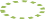 National LegislationNational Strategy or PolicyUN ConventionUN ProtocolInstitutional SupportReporting MechanismBACKGROUND  Total Population: 29.82 million(Data source: Department of Statistics, Malaysia, Quarter 3, 2013)Internet users, percentage of population: 67.2%(Data source: Malaysian Communications and Multimedia Commission (MCMC), Quarter 3, 2013NATIONAL LEGISLATIONChild Act 2001 (Act 611) Section 293, Penal Code (Act 574) Sections 211 and 233, Communications and Multimedia Act 1998NATIONAL POLICYMalaysia ratified the Convention on the Rights of the Child (CRC) in 1995 following which, various national laws relating to child protection, including the Child Act 2001 were gazette. The formation of the Ministry of Women Family and Community Development (MWFCD) in 2004 highlights the importance placed on this area by the Malaysian government and laid the foundation for more effective child protection system in Malaysia.  The increasing necessity to effectively address issues and challenges faced by children had led to the creation of the Child Division in 2005 at the Department of Social Welfare, an agency under the Ministry.In July 2009, the National Policy on Children and the National Child Protection Policy together with the Action Plans formulated by the MWFCD were approved by the Government. Objectives of the policies highlight the rights of the child to survival, protection, development and participation, all of which are in-line with the CRC.  However, Malaysia also acknowledges that its child protection system still needs to be strengthened in several areas, particularly in prevention and early intervention, which are in line with a global shift from one that is focused on reactive interventions to one that is proactive as well as the administration of juvenile justice encompasses a more modernistic and holistic approach. This includes a clear continuum of prevention, early and rehabilitative interventions. The two national policies on children and child protection have set the framework for two national reform processes after two national assessments on child protection and juvenile justice system were both carried out in 2009 with UNICEF spearheaded by the Ministry. UN CONVENTIONAcceded to the Convention on the Rights of Child, with no declarations or reservations to articles 16, 17(e) and 34(c).UN PROTOCOLAcceded, with a declaration to article 2(c) and a reservation to article 3(1)(a)(ii), to the Optional Protocol to The Convention on the Rights of the Child on the Sale of Children, Child Prostitution
and Child Pornography.INSTITUTIONAL SUPPORTMinistry of Women, Family and Community Development (MWFCD)Established after the Fourth World Conference on Women (Beijing, 1995) to develop a “Platform for Action for the Development of Women towards the Year 2000”, i.e.: “Establishment of a full-fledged ministry that demonstrates the government’s commitment to raise the status of women in this country”.After the 11th General Election (2004), its roles and responsibilities were reorganised and broadened - MWFCD now oversees four (4) agencies under its direct jurisdiction: Department for Women Development;Social Welfare Development of Malaysia;National Population and Family Development Board; andSocial Institute of Malaysia.Initiatives to support COP included - Online Child Protection Seminar 2011 and Child Protection Conference 2012 which was co-organised with UNICEF. Currently, MWFCD is working on the Malaysian National Action Plan on Child Online Protection.  The draft was developed during a workshop conducted in collaboration with Malaysian Communications and Multimedia Commission (MCMC), ITU-IMPACT and representatives from other relevant Malaysian government agencies and non-governmental organisations on 9 – 11 December 2013. Malaysian Communications and Multimedia Commission (MCMC)MCMC’s key role is to regulate of the communications and multimedia industry based on the powers provided for in the Malaysian Communications and Multimedia Commission Act (1998) and the Communications and Multimedia Act (1998). Pursuant to these Acts its role is also to implement and promote the Government's national policy objectives for the communications and multimedia sector. The Commission is also charged with overseeing the new regulatory framework for the converging telecommunications and broadcasting industries and online activities. The following are complementary functions carried out by through MCMC:Technical regulationIncludes efficient frequency spectrum assignment, the development and enforcement of technical codes and standards, the administration of numbering and electronic addressing.Economic RegulationEnsures appropriate licensing framework and competitive environment for industry players to have incentives to invest, innovate and interconnect for the benefit of end-users.  Consumer protectionEmphasis on the empowerment of consumers while at the same time ensures adequate protection measures in areas such as dispute resolution, affordability and availability of services.Social regulationIncludes the twin areas of content development as well as content regulation; the latter includes the prohibition of offensive content as well as public education on content-related issues.MCMC introduced the ‘Klik Dengan Bijak®/Click Wisely’ (KDB) Programme in July 2012, to educate and raise awareness about safe and positive use of the Internet, while at the same time reminding the public  to be wary of cybercrimes. The programme has objectives encompasses three equally important areas, as outlined below:Safety: To educate the public to use the Internet in a safe manner.Security: To remind the public to be careful in all their online interactions.Responsibility: To promote positive use of the Internet to and by the public.It targets those most vulnerable to cybercrimes and online abuses, mainly children and youth.  The campaign will also equip adult users including parents, guardians and other caregivers with the necessary information to keep the online experience safe.  Recognising that protecting the public requires a joint and a multi-stakeholder approach, this programme is also supported by the Ministry of Communications and Multimedia, Ministry of Education, Ministry of Science, Innovation and Technology, Ministry of Women, Family and Community Development, Ministry of Youth and Sports, Royal Malaysian Police, National Service Training Department and the Communications & Multimedia Content Forum of Malaysia.For 2013, the KDB message was shared at more than 1,000 events across the country, including talks, “training the trainers” programs, workshops and booth activities.  Highlights of the program include the events below:TWTUP Johor 2013 was held at the Iskandar Malaysia Information Centre in Danga Bay, Johor Bharu, where the young participants were taught about being responsible while using the social media. The one day gathering brought up youths who are active on Twitter and who have fondness of sharing information on-the-go as part of their fast paced lifestyle. Inaugural programme by MCMC in collaboration with the Scouts Association of Malaysia. The event titled “Program Perkhemahan Klik dengan Bijak 2014 (Click Wisely Camp 2014)” was successfully held in November 2013 at the Scouts Camp in Malacca.  The participants of the 4-day camp were young scouts (boys and girls) from all over the country. The programme is designed to educate the participants on internet vulnerabilities and security concerns while revealing ways to avoid the common cyberspace frauds. Collaboration with the National Service Training Department on the creation of a special sub-module called Klik Bijak@PLKN. The new sub-module is part of the Character Building Module which has elements that would teach the trainees security, alertness and responsibility when surfing the internet and using social media. The sub-module will start rolling-out to the trainees in January 2014 and is expected to be taught to 300,000 trainees by the end of 2014.Ministry of Education (MOE)Cooperation with Cybersecurity Malaysia, DiGi Telecommunications and Childline Malaysia in running the DiGi CyberSAFE programme to promote a safe and family-friendly Internet experience.  Its implementation reached 11,522 students and 2,500 teachers in 250 schools as at end of 2013.  REPORTING MECHANISMTalian Nur NUR Alert is responsible to spread information as fast as possible to help trace missing children (below 12 years of age) who could be victims of crime or abuse. NUR Alert comes under the National Child Protection Policy and Action Plan. The NUR Alert will be disseminated with immediate effect to help law enforcement agencies in carrying out investigation and lead to fast arrests. Email address: taliannur@kpwkm.gov.mySMS: 15999Facebook:  www.facebook.com/taliannurChildline 15999Childline Malaysia works closely with the United Nations Children's Fund. Childline, which is affiliated to Child Helpline International, complements the existing 15999 Talian Nur helpline. While Talian Nur is a helpline for victims of domestic violence or other forms of abuse, children calling the helpline will automatically be diverted to a Childline support officer.Email address: childline@mctf.org.myTel : +(603) 5569 2755Fax : +(603) 5569 3755Malaysia Emergency Response Services (MERS) 999An integrated system to automate emergency Call Taking and Dispatching via a single number: 999. MERS 999 consolidates services from 5 of Malaysia’s core Public Safety and Emergency Agencies in one platform: Police, Fire and Rescue, Hospitals, Civil Defense & Malaysian Maritime Enforcement Agency. Save Me 999Save Me 999 is a dedicated smartphone app for users with a disability. Like MERS, all calls made from the app will reach the nearest Emergency Call Response Centre. Users may also send photos of the incident including other details to provide a richer feed to the call centre operator prior to dispatching a unit. Save Me 999 is available free on all major smartphone apps stores.MCMC Consumer Complaints BureauThe Bureau is a one-stop centre for complaints with regards to the communications and multimedia industry in Malaysia.  Members of the public can submit their complaints through various methods including telephone, SMS, e-mail or through online form.  Actions taken for online complaints include investigation/prosecution, warnings and notices to administrators and moderators as well as assistance in reporting abuses. Email address: aduanskmm@cmc.gov.myOnline form: http://aduan.skmm.gov.mySMS: 15888Phone number: 1800 888 030Fax: (+603) 8688 1880MyCERT Cyber999MyCERT operates a Cyber999 Help Centre for the report of computer incidents, which can be made by different means:Email address: cyber999@cybersecurity.mySMS: 15888Phone number (emergency): (+6019) 266 5850Fax: (+603) 8945 3442CHILD ONLINE PROTECTIONMALDIVESNational LegislationNational Strategy or PolicyUN ConventionUN ProtocolInstitutional SupportReporting MechanismBACKGROUND  Total Population: 324 000(data source: United Nations Statistics Division, December 2012)Internet users, percentage of population: 34%(data source: ITU Statistics, December 2012)UN CONVENTIONSigned and ratified, with no declarations or reservations to articles 16, 17(e) and 34(c), the Convention on the Rights of the Child.UN PROTOCOLSigned and ratified, with no declarations or reservations to articles 2 and 3, the Optional Protocol to The Convention on the Rights of the Child on the Sale of Children, Child Prostitution
and Child Pornography.CHILD ONLINE PROTECTIONMALINational LegislationNational Strategy or PolicyUN ConventionUN ProtocolInstitutional SupportReporting MechanismBACKGROUND  Total Population: 16 319 000(data source: United Nations Statistics Division, December 2012)Internet users, percentage of population: 2%(data source: ITU Statistics, December 2012)NATIONAL LEGISLATIONArticles 222-224 and 244 of the Criminal Code.UN CONVENTIONSigned and ratified the Convention on the Rights of Child with a reservation withdrawing the application of article 16 but with no declarations or reservations to articles 17(e) and 34(c).UN PROTOCOLAcceded to the Optional Protocol to The Convention on the Rights of the Child on the Sale of Children, Child Prostitution and Child Pornography with no declarations or reservations to articles 2 and 3.INSTITUTIONAL SUPPORTThe Malian Agency of Technology Communication and Information (*) has the interconnection of schools among its projects but so far has not placed child online protection in its objectives.CHILD ONLINE PROTECTIONMALTANational LegislationNational Strategy or PolicyUN ConventionUN ProtocolInstitutional SupportReporting MechanismBACKGROUND  Total Population: 419 000(data source: United Nations Statistics Division, December 2012)Internet users, percentage of population: 69.22%(data source: ITU Statistics, December 2012)Internet users age 15-24: 52 795	Internet user age 25-74: 144 669	(Composition by age available for the country answered ITU survey; data source: internal ITU statistics, December 2010)NATIONAL LEGISLATIONArticles 208A, 208AA, 208AB and 209 of the Criminal Code.UN CONVENTIONSigned and ratified, with no declarations or reservations to articles 16, 17(e) and 34(c), the Convention on the Rights of the Child.UN PROTOCOLSigned and ratified, with no declarations or reservations to articles 2 and 3, the Optional Protocol to The Convention on the Rights of the Child on the Sale of Children, Child Prostitution
and Child Pornography.REPORTING MECHANISMChild abuse over internet can be reported through the website of the Ministry for Justice, Dialogue and Family (mj.gov.mt).CHILD ONLINE PROTECTIONMARSHALL ISLANDSNational LegislationNational Strategy or PolicyUN ConventionUN ProtocolInstitutional SupportReporting MechanismBACKGROUND  Total Population: 55 000(data source: United Nations Statistics Division, December 2012)Internet users, percentage of population: 3.55%(data source: ITU Statistics, December 2010)UN CONVENTIONSigned and ratified, with no declarations or reservations to articles 16, 17(e) and 34(c), the Convention on the Rights of the Child.CHILD ONLINE PROTECTIONMAURITANIANational LegislationNational Strategy or PolicyUN ConventionUN ProtocolInstitutional SupportBACKGROUND  Total Population: 3 623 000(data source: United Nations Statistics Division, December 2012)Internet users, percentage of population: 4.50%(data source: ITU Statistics, December 2012)Reporting MechanismNATIONAL LEGISLATIONArticle 306* of the Criminal Code.Articles 47 and 48* of the Protection Code for Children.Articles 15-17* of the Draft Law on Cybercrime.UN CONVENTIONSigned and ratified the Convention on the Rights of Child, with reservation to any article or provision contrary to the beliefs and values of Islam, the religion of the Mauritanian people and the State.UN PROTOCOLAcceded to the Optional Protocol to The Convention on the Rights of the Child on the Sale of Children, Child Prostitution and Child Pornography with no declarations or reservations to articles 2 and 3.CHILD ONLINE PROTECTIONMAURITIUSNational LegislationNational Strategy or PolicyUN ConventionUN ProtocolInstitutional SupportReporting MechanismBACKGROUND  Total Population: 1 314 000(data source: United Nations Statistics Division, December 2012)Internet users, percentage of population: 34.95%(data source: ITU Statistics, December 2012)Internet users age 15-24: 99 452	Internet user age 25-74: 225 304	(Composition by age available for the country answered ITU survey; data source: internal ITU statistics, December 2011)Internet users age 15-24: 119 001	Internet user age 25-74: 167 117	(Composition by age available for the country answered ITU survey; data source: internal ITU statistics, December 2010)NATIONAL LEGISLATIONSections 248, 251 and 288 of the Criminal Code.Section 18(m) and 46(h)(i) of the Information and Communication Technologies Act, 2001.Sections 13A and 15 of the Child Protection Act, 1995 (not available in pdf or html).Section 22 of the Computer Misuse and Cybercrime Act, 2003 (Amends the Child Protection Act.)NATIONAL STRATEGY Child Safety Online Action Plan.UN CONVENTIONAcceded to the Convention on the Rights of the Child, with no declarations or reservations to articles 16, 17(e) and 34(c).UN PROTOCOLSigned and ratified, with no declarations or reservations to articles 2 and 3, the Optional Protocol to The Convention on the Rights of the Child on the Sale of Children, Child Prostitution and Child Pornography.INSTITUTIONAL SUPPORTThe Mauritian ICT Authority is responsible for regulating harmful and illegal online content. It has a procedure of content-filtering related to child sexual abuse websites.The National Computer Board (NCB), operating under the Ministry of Information and Communication Technologies (MICT) and part of the Cybersecurity Emergency Response Team  (CERT-MU), has issued a Child Safety Online Action Plan.The NCB maintains a website dedicated to promote child safety online.The CERT-MU has a dedicated space to the information of young people and parents.CHILD ONLINE PROTECTIONMEXICONational LegislationNational Strategy or PolicyUN ConventionUN ProtocolInstitutional SupportReporting MechanismBACKGROUND  Total Population: 116 147 000(data source: United Nations Statistics Division, December 2012)Internet users, percentage of population: 36.15% (data source: ITU Statistics, December 2012)	Internet users age 15-24: 13 069 476	Internet user age 25-74: 15 546 670	(Composition by age available for the country answered ITU survey; data source: internal ITU statistics, December 2012)NATIONAL LEGISLATIONLaw for the Protection of Children and Adolescents* – nothing regarding internet.UN CONVENTIONSigned and ratified, with no declarations or reservations to articles 16, 17(e) and 34(c), the Convention on the Rights of Child.UN PROTOCOLSigned and ratified, with no declarations or reservations to articles 2 and 3, the Optional Protocol To The Convention on the Rights of the Child on the Sale of Children, Child Prostitution
and Child Pornography.INSTITUTIONAL SUPPORTThe Department of Public Safety has issued a document* from a cyber-crime workshop containing information on cyber-threats.The national system eMexico* works on internet security and presents information* on security of internet for children.REPORTINTG MECHANISMComplaints can be made to The Crimes against Children and Cyber Police Unity by the number 5241-0420 or 01800 440 3690 or by the email policia_cibernetica@ssp.gob.mxSecurity Alliance in Mexico provides space for complaints in its website.CHILD ONLINE PROTECTIONMICRONESIANational LegislationNational Strategy or PolicyUN ConventionUN ProtocolInstitutional SupportReporting MechanismBACKGROUND  Total Population: 112 000(data source: United Nations Statistics Division, December 2012)Internet users, percentage of population: 20%(data source: ITU Statistics, December 2011)UN CONVENTIONAcceded to the Convention on the Rights of Child, with no declarations or reservations to articles 16, 17(e) and 34(c).UN PROTOCOLSigned and ratified, with no declarations or reservations to articles 2 and 3, the Optional Protocol to The Convention on the Rights of the Child on the Sale of Children, Child Prostitution
and Child Pornography.CHILD ONLINE PROTECTIONMOLDOVANational LegislationNational Strategy or PolicyUN ConventionUN ProtocolInstitutional SupportInstitutional SupportBACKGROUND  Total Population: 3 519 000(data source: United Nations Statistics Division, December 2012)Internet users, percentage of population: 38%(data source: ITU Statistics, December 2012)Internet users age 15-24: 399 261	Internet user age 25-74: 520 867	(Composition by age available for the country answered ITU survey; data source: internal ITU statistics, December 2009)NATIONAL LEGISLATIONArticle 208(1) of the Criminal Code.UN CONVENTIONAcceded to the Convention on the Rights of Child, with no declarations or reservations to articles 16, 17(e) and 34(c).UN PROTOCOLSigned and ratified, with no declarations or reservations to articles 2 and 3, the Optional Protocol to The Convention on the Rights of the Child on the Sale of Children, Child Prostitution
and Child Pornography.CHILD ONLINE PROTECTIONMONACONational LegislationNational Strategy or PolicyUN ConventionUN ProtocolInstitutional SupportReporting MechanismBACKGROUND  Total Population: 36 100(data source: United Nations Statistics Division, December 2012)Internet users, percentage of population: 75%(data source: ITU Statistics, December 2011)UN CONVENTIONSigned and ratified, with no declarations or reservations to articles 16, 17(e) and 34(c), the Convention on the Rights of the Child.UN PROTOCOLSigned and ratified, with no declarations or reservations to articles 2 and 3, the Optional Protocol to The Convention on the Rights of the Child on the Sale of Children, Child Prostitution
and Child Pornography.CHILD ONLINE PROTECTIONMONGOLIANational LegislationNational Strategy or PolicyUN ConventionUN ProtocolInstitutional SupportReporting MechanismBACKGROUND  Total Population: 2 844 000(data source: United Nations Statistics Division, December 2012)Internet users, percentage of population: 20 %(data source: ITU Statistics, December 2012)UN CONVENTIONSigned and ratified, with no declarations or reservations to articles 16, 17(e) and 34(c), the Convention on the Rights of the Child.UN PROTOCOLSigned and ratified, with no declarations or reservations to articles 2 and 3, the Optional Protocol to The Convention on the Rights of the Child on the Sale of Children, Child Prostitution
and Child Pornography.CHILD ONLINE PROTECTIONMONTENEGRONational LegislationNational Strategy or PolicyUN ConventionUN ProtocolInstitutional SupportReporting MechanismBACKGROUND  Total Population: 633 000(data source: United Nations Statistics Division, December 2012)Internet users, percentage of population: 40%(data source: ITU Statistics, December 2012)Internet users age 15-24: 18 656	Internet user age 25-74: 187 448	(Composition by age available for the country answered ITU survey; data source: internal ITU statistics, December 2011)NATIONAL LEGISLATIONArticles 197 and 211* of the Criminal Code.UN CONVENTIONSucceeded, with no declarations or reservations to articles 16, 17(e) and 34(c), to the Convention on the Rights of the Child.UN PROTOCOLSucceeded, with no declarations or reservations to articles 2 and 3, to the Optional Protocol to The Convention on the Rights of the Child on the Sale of Children, Child Prostitution
and Child Pornography.INSTITUTIONAL SUPPORTMontenegro Computer Incident Response Team (Montenegro CIRT (*)) has information on the online protection of children.REPORTING MECHANISMOnline Incidents can be reported in the website of Montenegro CIRT (*).CHILD ONLINE PROTECTIONMOROCCONational LegislationNational Strategy or PolicyUN ConventionUN ProtocolInstitutional SupportBACKGROUND  Total Population: 32 599 000(data source: United Nations Statistics Division, December 2012)Internet users, percentage of population: 51%(data source: ITU Statistics, December 2012)Internet users age 15-24: 4 715 770	Internet user age 25-74: -	(Composition by age available for the country answered ITU survey; data source: internal ITU statistics, December 2009)Reporting MechanismNATIONAL LEGISLATIONArticles 483, 497 and 503(2)* of the Criminal Code.UN CONVENTIONSigned and ratified, with no declarations or reservations to articles 16, 17(e) and 34(c), the Convention on the Rights of the Child.UN PROTOCOLSigned and ratified, with no declarations or reservations to articles 2 and 3, the Optional Protocol to The Convention on the Rights of the Child on the Sale of Children, Child Prostitution
and Child Pornography.INDTITUTIONAL SUPPORTThe website www.cpe.ma* is partnership between the public sector and private partners and it provides information* on online safety.CHILD ONLINE PROTECTIONMOZAMBIQUENational LegislationNational Strategy or PolicyUN ConventionUN ProtocolInstitutional SupportBACKGROUND  Total Population: 24 475 000(data source: United Nations Statistics Division, December 2012)Internet users, percentage of population: 4.30%(data source: ITU Statistics, December 2012)Reporting MechanismNATIONAL LEGISLATIONArticle 406* of the Criminal Code.UN CONVENTIONSigned and ratified, with no declarations or reservations to articles 16, 17(e) and 34(c), the Convention on the Rights of the Child.UN PROTOCOLAcceded to the Optional Protocol to The Convention on the Rights of the Child on the Sale of Children, Child Prostitution and Child Pornography with no declarations or reservations to articles 2 and 3.CHILD ONLINE PROTECTIONMYANMARNational LegislationNational Strategy or PolicyUN ConventionUN ProtocolInstitutional SupportReporting MechanismBACKGROUND  Total Population: 48 724 000(data source: United Nations Statistics Division, December 2012)Internet users, percentage of population: 0.98%(data source: ITU Statistics, December 2012)NATIONAL LEGISLATIONSection 293 of the Criminal Code.UN CONVENTIONAcceded to the Convention on the Rights of Child, with no declarations or reservations to articles 16, 17(e) and 34(c).UN PROTOCOLAcceded to the Optional Protocol to The Convention on the Rights of the Child on the Sale of Children, Child Prostitution and Child Pornography with no declarations or reservations to articles 2 and 3.INSTITUTIONAL SUPPORTMyanmar Computer Emergency Team (mmCERT) does not provide specific information on child online protection. CHILD ONLINE PROTECTIONNAMIBIANational LegislationNational Strategy or PolicyUN ConventionUN ProtocolInstitutional SupportReporting MechanismBACKGROUND  Total Population: 2 364 000(data source: United Nations Statistics Division, December 2012)Internet users, percentage of population: 12%(data source: ITU Statistics, December 2012)UN CONVENTIONSigned and ratified, with no declarations or reservations to articles 16, 17(e) and 34(c), the Convention on the Rights of Child.UN PROTOCOLSigned and ratified, with no declarations or reservations to articles 2 and 3, the Optional Protocol to The Convention on the Rights of the Child on the Sale of Children, Child Prostitution
and Child Pornography.CHILD ONLINE PROTECTIONNAURUNational LegislationNational Strategy or PolicyUN ConventionUN ProtocolInstitutional SupportReporting MechanismBACKGROUND  Total Population: (data source: United Nations Statistics Division, December 2012)Internet users, percentage of population: (data source: ITU Statistics, December 2012)NATIONAL LEGISLATIONSections 227-229 of the Criminal Code.UN CONVENTIONAcceded to the Convention on the Rights of Child, with no declarations or reservations to articles 16, 17(e) and 34(c).UN PROTOCOLSigned but did not ratify, as of the 14th December 2012, the Optional Protocol to The Convention on the Rights of the Child on the Sale of Children, Child Prostitution
and Child Pornography.CHILD ONLINE PROTECTIONNEPALNational LegislationNational Strategy or PolicyUN ConventionUN ProtocolInstitutional SupportReporting MechanismBACKGROUND  Total Population: 31 011 000(data source: United Nations Statistics Division, December 2012)Internet users, percentage of population: 9%(data source: ITU Statistics, December 2012)UN CONVENTIONSigned and ratified, with no declarations or reservations to articles 16, 17(e) and 34(c), the Convention on the Rights of the Child.UN PROTOCOLSigned and ratified, with no declarations or reservations to articles 2 and 3, the Optional Protocol to The Convention on the Rights of the Child on the Sale of Children, Child Prostitution
and Child Pornography.CHILD ONLINE PROTECTIONTHE NETHERLANDSNational LegislationNational Strategy or PolicyUN ConventionUN ProtocolInstitutional SupportReporting MechanismBACKGROUND  Total Population: 16 714 000(data source: United Nations Statistics Division, December 2012)Internet users, percentage of population: 92.30%(data source: ITU Statistics, December 2012)Internet users age 15-24: 1 820 663	Internet user age 25-74: 9 286 692	(Composition by age available for the country answered ITU survey; data source: internal ITU statistics, December 2010)NATIONAL LEGISLATIONArticle 240b* of the Criminal Code.UN CONVENTIONSigned and ratified, with no declarations or reservations to articles 16, 17(e) and 34(c), the Convention on the Rights of the Child.UN PROTOCOLSigned and ratified, with no declarations or reservations to articles 2 and 3, the Optional Protocol to The Convention on the Rights of the Child on the Sale of Children, Child Prostitution
and Child Pornography.INSTITUTIONAL SUPPORTThe Government Computer Emergency Response Team of the Netherlands (GOVCERT.NL (*)), merged with the National Cyber Security Center, provides information on internet safety.The DigiAware* Program, supported by the Ministry of Economic Affairs, Agriculture and Innovation, provides information about internet safety.REPORTING MECHANISMOnline illegal content can be reported in the website of Meldpunt (*).CHILD ONLINE PROTECTIONNEW ZEALANDNational LegislationNational Strategy or PolicyUN ConventionUN ProtocolInstitutional SupportReporting MechanismBACKGROUND  Total Population: 4 461 000(data source: United Nations Statistics Division, December 2012)Internet users, percentage of population: 86%(data source: ITU Statistics, December 2012)Internet users age 15-24: 579 000	Internet user age 25-74: 2 039 000	(Composition by age available for the country answered ITU survey; data source: internal ITU statistics, December 2009)NATIONAL LEGISLATIONSections 124 and 131B of the Crimes Act.Sections 3, 127 of the Films, Videos and Publications Classification Act.NATIONAL STRATEGYNew Zealand’s Cybersecurity Strategy recognizes the importance of increasing awareness and online security, but does not make any specific mention to child online protection.The Police of New Zealand has an Electronic Crime Strategy which provides for ISP’s liability and definition of sexual/indecent electronic crime.UN CONVENTIONSigned and ratified, with no declarations or reservations to articles 16, 17(e) and 34(c), the Convention on the Rights of the Child.UN PROTOCOLSigned and ratified, with no declarations or reservations to articles 2 and 3, the Optional Protocol to The Convention on the Rights of the Child on the Sale of Children, Child Prostitution
and Child Pornography.INSTITUTIONAL SUPPORTThe Department of Internal Affairs has information on child online safety for children and parents.The Privacy Commissioner has specific information on youth privacy.The Police of New Zealand has redirecting links to internet safety in general and child online protection specifically. It also has a specialist team (OCEANZ) focused on child exploitation.The National Cybersecurity Centre (NCSC) provides information on general cyber-threats and cybersecurity, but not specifically on child online protection. It does provide though links for other websites dealing with that.REPORTING MECHANISMNCSC provides the number (04) 498-7654 and either a report to be filled in its website.CHILD ONLINE PROTECTIONNICARAGUANational LegislationNational Strategy or PolicyUN ConventionUN ProtocolInstitutional SupportReporting MechanismBACKGROUND  Total Population: 5 955 000(data source: United Nations Statistics Division, December 2012)Internet users, percentage of population: 10.60% (data source: ITU Statistics, December 2012)NATIONAL LEGISLATIONArticles 175 and 176* of the Criminal Code.Article 5* of Law n. 287 – Code for Childhood and Adolescence.UN CONVENTIONSigned and ratified, with no declarations or reservations to articles 16, 17(e) and 34(c), the Convention on the Rights of Child.UN PROTOCOLAcceded, with no declarations or reservations to articles 2 and 3, the Optional Protocol to The Convention on the Rights of the Child on the Sale of Children, Child Prostitution
and Child PornographyCHILD ONLINE PROTECTIONNIGERNational LegislationNational Strategy or PolicyUN ConventionUN ProtocolInstitutional SupportBACKGROUND  Total Population: 16 644 000(data source: United Nations Statistics Division, December 2012)Internet users, percentage of population: 1.30%(data source: ITU Statistics, December 2012)Reporting MechanismNATIONAL LEGISLATIONArticles 275, 276, 282 and 293 of the Criminal Code (*).UN CONVENTIONSigned and ratified, with no declarations or reservations to articles 16, 17(e) and 34(c), the Convention on the Rights of Child.UN PROTOCOLSigned and ratified, with no declarations or reservations to articles 2 and 3, the Optional Protocol to The Convention on the Rights of the Child on the Sale of Children, Child Prostitution
and Child Pornography.CHILD ONLINE PROTECTIONNIGERIANational LegislationNational Strategy or PolicyUN ConventionUN ProtocolInstitutional SupportBACKGROUND  Total Population: 166 629 000(data source: United Nations Statistics Division, December 2012)Internet users, percentage of population: 28.43%(data source: ITU Statistics, December 2012)Reporting MechanismUN CONVENTIONSigned and ratified, with no declarations or reservations to articles 16, 17(e) and 34(c), the Convention on the Rights of the Child.UN PROTOCOLSigned and ratified, with no declarations or reservations to articles 2 and 3, the Optional Protocol to The Convention on the Rights of the Child on the Sale of Children, Child Prostitution
and Child Pornography.CHILD ONLINE PROTECTIONNORWAYNational LegislationNational Strategy or PolicyUN ConventionUN ProtocolInstitutional SupportReporting MechanismBACKGROUND  Total Population: 4 960 000(data source: United Nations Statistics Division, December 2012)Internet users, percentage of population: 93.97%(data source: ITU Statistics, December 2012)Internet users age 15-24: 563 929	Internet user age 25-74: 2 727 284	(Composition by age available for the country answered ITU survey; data source: internal ITU statistics, December 2010)NATIONAL LEGISLATION§204 and §204a* of the Criminal Code.UN CONVENTIONSigned and ratified, with no declarations or reservations to articles 16, 17(e) and 34(c), the Convention on the Rights of the Child.UN PROTOCOLSigned and ratified, with no declarations or reservations to articles 2 and 3, the Optional Protocol to The Convention on the Rights of the Child on the Sale of Children, Child Prostitution
and Child Pornography.INSTITUTIONAL SUPPORTInformation about internet safety can be found in the website of Netiquette*, under the Post and Telecommunications Authority.Information about internet safety for parents and children can be found in the website* under the Norwegian Media Authority.Dedicated information for children can be found in the website You Decide (*), a partnership between the Norwegian Board of Technology, the Norwegian Data Inspectorate and the Norwegian Centre for ICT in Education.REPORTING MECHANISMComputer incidents can be reported to the Norwegian Computer Emergency Response Team (norCERT*) at the email address norcert@cert.no or by the phone number 02497.CHILD ONLINE PROTECTIONOMANNational LegislationNational Strategy or PolicyUN ConventionUN ProtocolInstitutional SupportReporting MechanismBACKGROUND  Total Population: 2 904 000(data source: United Nations Statistics Division, December 2012)Internet users, percentage of population: 68% (data source: ITU Statistics, December 2012)NATIONAL LEGISLATIONArticle 220 of the Royal Decree 7/74 issuing the Penal code.Articles 14 and 15 of the Royal Decree 12/2011 issuing the Cyber Crime Law. OTHER DOCUMENTThe country launched its Child Online Program in 2011 during the ITU Regional Workshop on Policy Advocacy & Child Online Protection for the Arab region.UN CONVENTIONAcceded to the Convention on the Rights of Child with reservation to any article or provision which is contrary to the Islamic Shariah.UN PROTOCOLAcceded, with reservations, to the Optional Protocol to The Convention on the Rights of the Child on the Sale of Children, Child Prostitutionand Child Pornography.INSTITUTIONAL SUPPORTOman National CERT (*) provides information on Security Website and has information (*) dedicated to child online protection.The National IT Training and Awareness (*), under the Information Technology Authority, is the governmental organ responsible for increasing ICT awareness.CHILD ONLINE PROTECTIONPAKISTANNational LegislationNational Strategy or PolicyUN ConventionUN ProtocolInstitutional SupportBACKGROUND  Total Population: 179 951 000(data source: United Nations Statistics Division, December 2012)Internet users, percentage of population: 9%(data source: ITU Statistics, December 2012)Reporting MechanismNATIONAL LEGISLATIONSection 293 of the Criminal Code.Sections 13, 19 and 20 of the Prevention of Electronic Crimes Ordinance.UN CONVENTIONSigned and ratified, with no declarations or reservations to articles 16, 17(e) and 34(c), the Convention on the Rights of the Child.UN PROTOCOLSigned and ratified, with no declarations or reservations to articles 2 and 3, the Optional Protocol to The Convention on the Rights of the Child on the Sale of Children, Child Prostitution
and Child Pornography.CHILD ONLINE PROTECTIONPANAMANational LegislationNational Strategy or PolicyUN ConventionUN ProtocolInstitutional SupportReporting MechanismBACKGROUND  Total Population: 3 625 000(data source: United Nations Statistics Division, December 2012)Internet users, percentage of population: 42.70% (data source: ITU Statistics, December 2012)NATIONAL LEGISLATIONArticles 184-188 and 190* of the Criminal Code.Chapter IV* of Law n. 16 – Contribution to the prevention and elimination of commercial sexual exploitation of children and adolescents in Central America, Panama and Dominican Republic, March 2004. UN CONVENTIONSigned and ratified, with no declarations or reservations to articles 16, 17(e) and 34(c), the Convention on the Rights of Child.UN PROTOCOLAcceded, with no declarations or reservations to articles 2 and 3, to the Optional Protocol to The Convention on the Rights of the Child on the Sale of Children, Child Prostitution
and Child PornographyINSTITUTIONAL SUPPORTThe Computer Security Incident Response Team (CSIRT Panama*) does not have specific information on child online protection.REPORTING MECHANISMCSIRT Panama* provides a form to be filled and the following address to report a computer incident: INFO@CERT.PACHILD ONLINE PROTECTIONPAPUA NEW GUINEANational LegislationNational Strategy or PolicyUN ConventionUN ProtocolInstitutional SupportReporting MechanismBACKGROUND  Total Population: 7 170 000(data source: United Nations Statistics Division, December 2012)Internet users, percentage of population: 2%(data source: ITU Statistics, December 2012)NATIONAL LEGISLATIONSections 229C and 229R-T of the Criminal Code.UN CONVENTIONSigned and ratified, with no declarations or reservations to articles 16, 17(e) and 34(c), the Convention on the Rights of the Child.CHILD ONLINE PROTECTIONPARAGUAYNational LegislationNational Strategy or PolicyUN ConventionUN ProtocolInstitutional SupportReporting MechanismBACKGROUND  Total Population: 6 683 000(data source: United Nations Statistics Division, December 2012)Internet users, percentage of population: 23.90% (data source: ITU Statistics, December 2012)	Internet users age 15-24: 397 331	Internet user age 25-74: 453 123	(Composition by age available for the country answered ITU survey; data source: internal ITU statistics, December 2011)NATIONAL LEGISLATIONArticle 135* of the Criminal Code.Article 31* of the Law 1681/2001, Child and Adolescence Code, June 2003.Law n. 2861/2006*, “That restrain trade and commercial or noncommercial dissemination of pornographic material, using the image or other representation of minors or mental unable”, January 2006.UN CONVENTIONSigned and ratified, with no declarations or reservations to articles 16, 17(e) and 34(c), the Convention on the Rights of Child.UN PROTOCOLSigned and ratified, with no declarations or reservations to articles 2 and 3, the Optional Protocol to The Convention on the Rights of the Child on the Sale of Children, Child Prostitution
and Child Pornography.INSTITUTIONAL SUPPORTThe National Computer Incident Response Team (CSIRT Paraguay*) does not provide specific information on child online protection.CHILD ONLINE PROTECTIONPERUNational LegislationNational Strategy or PolicyUN ConventionUN ProtocolInstitutional SupportReporting MechanismBACKGROUND  Total Population: 29 734 000(data source: United Nations Statistics Division, December 2012)Internet users, percentage of population: 36.50% (data source: ITU Statistics, December 2012)	Internet users age 15-24: 3 405 137	Internet user age 25-74: 3 673 952	(Composition by age available for the country answered ITU survey; data source: internal ITU statistics, December 2011)NATIONAL LEGISLATIONArticles 181-A* and 183-A* of the Criminal Code, added by the law n. 28.251 from April 1991.UN CONVENTIONSigned and ratified, with no declarations or reservations to articles 16, 17(e) and 34(c), the Convention on the Rights of Child.UN PROTOCOLSigned and ratified, with no declarations or reservations to articles 2 and 3, the Optional Protocol to The Convention on the Rights of the Child on the Sale of Children, Child Prostitution
and Child Pornography.INSTITUTIONAL SUPPORTThe Peruvian Coordination Network Emergency (PeCERT*) does not provide specific information on child online protection.CHILD ONLINE PROTECTIONPHILIPPINESNational LegislationNational Strategy or PolicyUN ConventionUN ProtocolInstitutional SupportReporting MechanismBACKGROUND  Total Population: 96 471 000(data source: United Nations Statistics Division, December 2012)Internet users, percentage of population: 29%(data source: ITU Statistics, December 2012)NATIONAL LEGISLATIONArticles 201 and 355 of the Criminal Code.Section 4(c)(1) of the Cybercrime Act.UN CONVENTIONSigned and ratified, with no declarations or reservations to articles 16, 17(e) and 34(c), the Convention on the Rights of the Child.UN PROTOCOLSigned and ratified, with no declarations or reservations to articles 2 and 3, the Optional Protocol to The Convention on the Rights of the Child on the Sale of Children, Child Prostitution
and Child Pornography.CHILD ONLINE PROTECTIONPOLANDNational LegislationNational Strategy or PolicyUN ConventionUN ProtocolInstitutional SupportReporting MechanismBACKGROUND  Total Population: 38 317 000(data source: United Nations Statistics Division, December 2012)Internet users, percentage of population: 64.88%(data source: ITU Statistics, December 2012)Internet users age 15-24: 4 562 166	Internet user age 25-74: 13 480 130	(Composition by age available for the country answered ITU survey; data source: internal ITU statistics, December 2010)NATIONAL LEGISLATIONArticles 197, 200a and 202* of the Criminal Code.UN CONVENTIONSigned and ratified, with a declaration in article 16 and with no declarations or reservations to articles 17(e) and 34(c), the Convention on the Rights of the Child.UN PROTOCOLSigned and ratified, with no declarations or reservations to articles 2 and 3, the Optional Protocol to The Convention on the Rights of the Child on the Sale of Children, Child Prostitution
and Child Pornography.REPORTING MECHANISMOnline illegal content can be reported in the website of Dyzurnet (*).Computer incident can be reported in the website of the Polish Computer Emergency Response Team (CERT POLSKA (*)).CHILD ONLINE PROTECTIONPORTUGALNational LegislationNational Strategy or PolicyUN ConventionUN ProtocolInstitutional SupportReporting MechanismBACKGROUND  Total Population: 10 699 000(data source: United Nations Statistics Division, December 2012)Internet users, percentage of population: 55.30%(data source: ITU Statistics, December 2012)Internet users age 15-24: 966 576	Internet user age 25-74: 3 305 531	(Composition by age available for the country answered ITU survey; data source: internal ITU statistics, December 2010)NATIONAL LEGISLATIONArticle 176 of the Criminal Code. [not available in html or pdf format]UN CONVENTIONSigned and ratified, with no declarations or reservations to articles 16, 17(e) and 34(c), the Convention on the Rights of the Child.UN PROTOCOLSigned and ratified, with no declarations or reservations to articles 2 and 3, the Optional Protocol to The Convention on the Rights of the Child on the Sale of Children, Child Prostitution
and Child Pornography.INSTITUTIONAL SUPPORTInternet Segura*, a public private partnership, gives information on online safety.REPORTING MECHANISMOnline illegal content can be reported in the website of Linha Alerta (*).CHILD ONLINE PROTECTIONQATARNational LegislationNational Strategy or PolicyUN ConventionUN ProtocolInstitutional SupportReporting MechanismBACKGROUND  Total Population: 1 939 000(data source: United Nations Statistics Division, December 2012)Internet users, percentage of population: 86.20% (data source: ITU Statistics, December 2012)	Internet users age 15-24: 163 187	Internet user age 25-74: 720 557	(Composition by age available for the country answered ITU survey; data source: internal ITU statistics, December 2012)UN CONVENTIONSigned and ratified the Convention on the Rights of Child, with reservation to any article or provision which is contrary to the Islamic Shariah.UN PROTOCOLAcceded, with no declarations or reservations to articles 2 and 3, the Optional Protocol to The Convention on the Rights of the Child on the Sale of Children, Child Prostitution
and Child Pornography.INSTITUTIONAL SUPPORTThe Supreme Council of Information & Communication Technology (ictQATAR) (*) is responsible for implementing national ICT initiatives. Its Computer Emergency Response Team (Q-CERT) (*) monitors and restrains online threats, making available different information (*) on Cybersecurity and Child Online Protection.The Government maintains Safe Space (*), a website dedicated to inform children, parents and educators about online threats, best practices, policies and tools for Cyber-safety. The National Committee for Internet Safety, under ictQATAR, aggregates government representatives, law enforcement, academia, non-governmental organizations, parents and local youth.CHILD ONLINE PROTECTIONROMANIANational LegislationNational Strategy or PolicyUN ConventionUN ProtocolInstitutional SupportReporting MechanismBACKGROUND  Total Population: 21 388 000	(data source: United Nations Statistics Division, December 2012)Internet users, percentage of population: 44.02%(data source: ITU Statistics, December 2012)Internet users age 15-24: 2 055 005	Internet user age 25-74: 4 668 307	(Composition by age available for the country answered ITU survey; data source: internal ITU statistics, December 2010)NATIONAL LEGISLATIONArticles 374 and 375* of the Criminal Code.Articles 7, 11, 13 and 14* of the Law on Preventing and Combating Pornography.Article 51* of the Anti-corruption Law.UN CONVENTIONSigned and ratified, with no declarations or reservations to articles 16, 17(e) and 34(c), the Convention on the Rights of the Child.UN PROTOCOLSigned and ratified, with no declarations or reservations to articles 2 and 3, the Optional Protocol to The Convention on the Rights of the Child on the Sale of Children, Child Prostitution
and Child Pornography.INSTITUTIONAL SUPPORTInformation on internet safety can be found in the website of the Romanian National Computer Security Incident Response Team (CERT-RO (*)).REPORTING MECHANISMIllegal content can be reported in the website of Focus Internet Hotline*.CHILD ONLINE PROTECTIONRUSSIAN FEDERATIONNational LegislationNational Strategy or PolicyUN ConventionUN ProtocolInstitutional SupportBACKGROUND  Total Population: 142 703 000(data source: United Nations Statistics Division, December 2012)Internet users, percentage of population: 49%(data source: ITU Statistics, December 2012)Reporting MechanismInternet users age 15-24: 16 470 474	Internet user age 25-74: 31 145 105	(Composition by age available for the country answered ITU survey; data source: internal ITU statistics, December 2009)NATIONAL LEGISLATIONArticles 242 and 242.1* of the Criminal Code.UN CONVENTIONSigned and ratified, with no declarations or reservations to articles 16, 17(e) and 34(c), the Convention on the Rights of the Child.UN PROTOCOLSigned but did not ratify, as of the 14th December 2012, the Optional Protocol to The Convention on the Rights of the Child on the Sale of Children, Child Prostitution
and Child Pornography. REPORTING MECHANISMCyber Security and Incident Response Team for the governmental networks of the Russian Federation (GOV-CERT.RU (*)) provides space in its website to report a computer incident.Safer Internet Centre for Russia (*) provides space in its website to report online illegal content.The Friendly RUNET Foundation (*) provides space (*) in its website to report online illegal content.CHILD ONLINE PROTECTIONRWANDANational LegislationNational Strategy or PolicyUN ConventionUN ProtocolInstitutional SupportReporting MechanismBACKGROUND  Total Population: 11 272 000(data source: United Nations Statistics Division, December 2012)Internet users, percentage of population: 7%(data source: ITU Statistics, December 2012)UN CONVENTIONSigned and ratified, with no declarations or reservations to articles 16, 17(e) and 34(c), the Convention on the Rights of Child.UN PROTOCOLAcceded to the Optional Protocol To The Convention on the Rights of the Child on the Sale of Children, Child Prostitutionand Child Pornography with no declarations or reservations to articles 2 and 3.CHILD ONLINE PROTECTIONSAINT KITTS AND NEVISNational LegislationNational Strategy or PolicyUN ConventionUN ProtocolInstitutional SupportReporting MechanismBACKGROUND  Total Population: 52 000(data source: United Nations Statistics Division, December 2012)Internet users, percentage of population: 76% (data source: ITU Statistics, December 2011)NATIONAL LEGILATIONSection 13 of the Electronic Crimes Act, November 2009.UN CONVENTIONSigned and ratified, with no declarations or reservations to articles 16, 17(e) and 34(c), the Convention on the Rights of Child.INSTITUTIONAL SUPPORTThe Department of Probation and Child Protection Services is the government's primary agencies responsible for ensuring the rights of children. It has no current project on child online protection.CHILD ONLINE PROTECTIONSAINT LUCIANational LegislationNational Strategy or PolicyUN ConventionUN ProtocolInstitutional SupportReporting MechanismBACKGROUND  Total Population: 178 000(data source: United Nations Statistics Division, December 2012)Internet users, percentage of population: 42% (data source: ITU Statistics, December 2012)NATIONAL LEGISLATIONSections 504 and 506 from the Criminal Code.UN CONVENTIONSigned and ratified, with no declarations or reservations to articles 16, 17(e) and 34(c), the Convention on the Rights of Child.UN PROTOCOLSigned but did not ratify, as of the 14th December 2012, the Optional Protocol to The Convention on the Rights of the Child on the Sale of Children, Child Prostitution
and Child Pornography.CHILD ONLINE PROTECTIONSAINT VINCENT AND THE GRENADINESNational LegislationNational Strategy or PolicyUN ConventionUN ProtocolInstitutional SupportReporting MechanismBACKGROUND  Total Population: 109 000(data source: United Nations Statistics Division, December 2012)Internet users, percentage of population: 43.01% (data source: ITU Statistics, December 2012)NATIONAL LEGISLATIONSection 71 and 73 from the Electronic Transactions Act.UN CONVENTIONSigned and ratified, with no declarations or reservations to articles 16, 17(e) and 34(c), the Convention on the Rights of Child.UN PROTOCOLAcceded, with no declarations or reservations to articles 2 and 3, the Optional Protocol to The Convention on the Rights of the Child on the Sale of Children, Child Prostitution
and Child Pornography.CHILD ONLINE PROTECTIONSAMOANational LegislationNational Strategy or PolicyUN ConventionUN ProtocolInstitutional SupportReporting MechanismBACKGROUND  Total Population: 185 000(data source: United Nations Statistics Division, December 2012)Internet users, percentage of population: 7%(data source: ITU Statistics, December 2011)NATIONAL LEGISLATIONSections 43 and 44 of the Crime Offences Act. [not available in pdf or html]UN CONVENTIONSigned and ratified, with no declarations or reservations to articles 16, 17(e) and 34(c), the Convention on the Rights of the Child.CHILD ONLINE PROTECTIONSAN MARINONational LegislationNational Strategy or PolicyUN ConventionUN ProtocolInstitutional SupportReporting MechanismBACKGROUND  Total Population: 33 400(data source: United Nations Statistics Division, December 2012)Internet users, percentage of population: 49.60%(data source: ITU Statistics, December 2012)NATIONAL LEGISLATIONArticle 3* of the Law on the Repression of Sexual Exploitation of Minors.UN CONVENTIONAcceded to the Convention on the Rights of Child, with no declarations or reservations to articles 16, 17(e) and 34(c).UN PROTOCOLSigned and ratified, with no declarations or reservations to articles 2 and 3, the Optional Protocol to The Convention on the Rights of the Child on the Sale of Children, Child Prostitution
and Child Pornography.CHILD ONLINE PROTECTIONSAO TOME AND PRINCIPENational LegislationNational Strategy or PolicyUN ConventionUN ProtocolInstitutional SupportBACKGROUND  Total Population: 182 000(data source: United Nations Statistics Division, December 2012)Internet users, percentage of population: 20.16%(data source: ITU Statistics, December 2012)Reporting MechanismNATIONAL LEGISLATIONArticle 180* of the Criminal Code.UN CONVENTIONAcceded to the Convention on the Rights of Child, with no declarations or reservations to articles 16, 17(e) and 34(c).CHILD ONLINE PROTECTIONSAUDI ARABIANational LegislationNational Strategy or PolicyUN ConventionUN ProtocolInstitutional SupportReporting MechanismBACKGROUND  Total Population: 28 705 000(data source: United Nations Statistics Division, December 2012)Internet users, percentage of population: 47.50% (data source: ITU Statistics, December 2012)NATIONAL LEGISLATIONArticles 6 and 8(3) of the Anti-Cybercrime Law (*).UN CONVENTIONAcceded to the Convention on the Rights of Child, with reservation to any article or provision which is contrary to the Islamic Shariah.UN PROTOCOLAcceded, with no declarations or reservations to articles 2 and 3, to the Optional Protocol to The Convention on the Rights of the Child on the Sale of Children, Child Prostitution
and Child Pornography.INSTITUTIONAL SUPPORTThe Computer Emergency Response Team of Saudi Arabia (CERT.SA (*)) provides specific information (*) on child online protection.REPORTING MECHANISMThe website of CERT.SA provides space in its website for reporting a computer incident but requires a login to do so.CHILD ONLINE PROTECTIONSENEGALNational LegislationNational Strategy or PolicyUN ConventionUN ProtocolInstitutional SupportBACKGROUND  Total Population: 13 108 000(data source: United Nations Statistics Division, December 2012)Internet users, percentage of population: 17.50%(data source: ITU Statistics, December 2012)Internet users age 15-24: 463 827	Internet user age 25-74: 468 938	(Composition by age available for the country answered ITU survey; data source: internal ITU statistics, December 2009)Reporting MechanismNATIONAL LEGISLATIONArticles 256, 318 and 320bis* of the Criminal Code.Articles 431(34)-431(37), 431(42), 431(58), 431(59) and 431(64)* of the Law on Cybercrime.UN CONVENTIONSigned and ratified, with no declarations or reservations to articles 16, 17(e) and 34(c), the Convention on the Rights of the Child.UN PROTOCOLSigned and ratified, with no declarations or reservations to articles 2 and 3, the Optional Protocol to The Convention on the Rights of the Child on the Sale of Children, Child Prostitution
and Child Pornography.CHILD ONLINE PROTECTIONSERBIANational LegislationNational Strategy or PolicyUN ConventionUN ProtocolInstitutional SupportReporting MechanismBACKGROUND  Total Population: 9 847 000(data source: United Nations Statistics Division, December 2012)Internet users, percentage of population: 42.20%(data source: ITU Statistics, December 2012)Internet users age 15-24: 695 823	Internet user age 25-74: 1 716 959	(Composition by age available for the country answered ITU survey; data source: internal ITU statistics, December 2009)NATIONAL LEGISLATIONArticle 185 of the Criminal Code. Articles 54 and 55 of the Law on Amendments and Additions to the Criminal Code, n. 72/09.UN CONVENTIONSucceeded, with no declarations or reservations to articles 16, 17(e) and 34(c), to the Convention on the Rights of the Child.UN PROTOCOLSigned and ratified, with no declarations or reservations to articles 2 and 3, the Optional Protocol to The Convention on the Rights of the Child on the Sale of Children, Child Prostitution
and Child Pornography.CHILD ONLINE PROTECTIONSEYCHELLESNational LegislationNational Strategy or PolicyUN ConventionUN ProtocolInstitutional SupportReporting MechanismBACKGROUND  Total Population: 87 400(data source: United Nations Statistics Division, December 2012)Internet users, percentage of population: 43.16%(data source: ITU Statistics, December 2012)UN CONVENTIONSigned and ratified, with no declarations or reservations to articles 16, 17(e) and 34(c), the Convention on the Rights of Child.UN PROTOCOLSigned and ratified, with no declarations or reservations to articles 2 and 3, the Optional Protocol to The Convention on the Rights of the Child on the Sale of Children, Child Prostitution
and Child Pornography.CHILD ONLINE PROTECTIONSIERRA LEONENational LegislationNational Strategy or PolicyUN ConventionUN ProtocolInstitutional SupportBACKGROUND  Total Population: 6 126 000(data source: United Nations Statistics Division, December 2012)Internet users, percentage of population: 0.26%(data source: ITU Statistics, December 2010)Reporting MechanismUN CONVENTIONSigned and ratified, with no declarations or reservations to articles 16, 17(e) and 34(c), the Convention on the Rights of the Child.UN PROTOCOLSigned and ratified, with no declarations or reservations to articles 2 and 3, the Optional Protocol to The Convention on the Rights of the Child on the Sale of Children, Child Prostitution
and Child Pornography.CHILD ONLINE PROTECTIONSINGAPORENational LegislationNational Strategy or PolicyUN ConventionUN ProtocolInstitutional SupportReporting MechanismBACKGROUND  Total Population: 5 256 000(data source: United Nations Statistics Division, December 2012)Internet users, percentage of population: 71%(data source: ITU Statistics, December 2012)Internet users age 15-24: 487 600	Internet user age 25-74: 1 493 100	(Composition by age available for the country answered ITU survey; data source: internal ITU statistics, December 2009)NATIONAL LEGISLATIONSections 293 and 376E of the Criminal Code.Section 32 of the Films Act.Sections 11 and 12 of the Publications Act.UN CONVENTIONAcceded to the Convention on the Rights of Child, with no declarations or reservations to articles 16, 17(e) and 34(c).INSTITUTIONAL SUPPORTSingapore Computer Emergency Response Team (SingCERT) does not provide specific information on child online protection.CHILD ONLINE PROTECTIONSLOVAK REPUBLICNational LegislationNational Strategy or PolicyUN ConventionUN ProtocolInstitutional SupportReporting MechanismBACKGROUND  Total Population: 5 480 000(data source: United Nations Statistics Division, December 2012)Internet users, percentage of population: 74.44%(data source: ITU Statistics, December 2012)Internet users age 15-24: 703 904	Internet user age 25-74: 2 654 847	(Composition by age available for the country answered ITU survey; data source: internal ITU statistics, December 2011)NATIONAL LEGISLATION§132 and §368-370* of the Criminal Code.UN CONVENTIONSucceeded, with no declarations or reservations to articles 16, 17(e) and 34(c), to the Convention on the Rights of the Child.UN PROTOCOLSigned and ratified, with no declarations or reservations to articles 2 and 3, the Optional Protocol to The Convention on the Rights of the Child on the Sale of Children, Child Prostitution
and Child Pornography.REPORTING MECHANISMOnline illegal content can be reported in the website of Stopline (*).Incidents can be reported in the website of the Computer Security Incident Response Team of Slovakia (CSIRT (*)).CHILD ONLINE PROTECTIONSLOVENIANational LegislationNational Strategy or PolicyUN ConventionUN ProtocolInstitutional SupportReporting MechanismBACKGROUND  Total Population: 2 040 000(data source: United Nations Statistics Division, December 2012)Internet users, percentage of population: 72%(data source: ITU Statistics, December 2012)Internet users age 15-24: 215 746	Internet user age 25-74: 886 773	(Composition by age available for the country answered ITU survey; data source: internal ITU statistics, December 2010)NATIONAL LEGISLATIONArticle 176 of the Criminal Code.UN CONVENTIONSucceeded, with no declarations or reservations to articles 16, 17(e) and 34(c), to the Convention on the Rights of the Child.UN PROTOCOLSigned and ratified, with no declarations or reservations to articles 2 and 3, the Optional Protocol to The Convention on the Rights of the Child on the Sale of Children, Child Prostitution
and Child Pornography.INSTITUTIONAL SUPPORTInformation about online safety can be found in the website of Safe in Safe in Internet*, implemented by the Slovenian Computer Emergency Response Team (SI-CERT (*)).REPORTING MECHANISMOnline illegal content can be reported in the website (*) of a Slovenian hotline co-sponsored by the European Union.CHILD ONLINE PROTECTIONSOLOMON ISLANDSNational LegislationNational Strategy or PolicyUN ConventionUN ProtocolInstitutional SupportReporting MechanismBACKGROUND  Total Population: 566 000(data source: United Nations Statistics Division, December 2012)Internet users, percentage of population: 6%(data source: ITU Statistics, December 2012)NATIONAL LEGISLATIONSections 193 and 194 of the Criminal Code.UN CONVENTIONAcceded to the Convention on the Rights of Child with no declarations or reservations to articles 16, 17(e) and 34(c).UN PROTOCOLSigned but did not ratify, as of the 14th December 2012, the Optional Protocol to The Convention on the Rights of the Child on the Sale of Children, Child Prostitution
and Child Pornography. CHILD ONLINE PROTECTIONSOMALIANational LegislationNational Strategy or PolicyUN ConventionUN ProtocolInstitutional SupportBACKGROUND  Total Population: 9 797 000(data source: United Nations Statistics Division, December 2012)Internet users, percentage of population: 1.25%(data source: ITU Statistics, December 2012)Reporting MechanismCHILD ONLINE PROTECTIONSOUTH AFRICANational LegislationNational Strategy or PolicyUN ConventionUN ProtocolInstitutional SupportBACKGROUND  Total Population: 50 738 000(data source: United Nations Statistics Division, December 2012)Internet users, percentage of population: 21%(data source: ITU Statistics, December 2012)Reporting MechanismNATIONAL LEGISLATIONSections 10 and 18-22 of the Amendment to the Sexual Offences and Related Matters Act.Section 27 of the Films and Publications Act, amended by the Bill number 75. Section 27A of the aforementioned Act, inserted by the Act number 18 of 2004. Sections 24C and 27A respectively inserted and amended by the Act number 3 of 2009.NATIONAL POLICYThe South African National Cybersecurity Policy recognizes the importance of combating cybercrime, but do not have specific notes on child online protection.UN CONVENTIONSigned and ratified, with no declarations or reservations to articles 16, 17(e) and 34(c), the Convention on the Rights of the Child.UN PROTOCOLAcceded to the Optional Protocol to The Convention on the Rights of the Child on the Sale of Children, Child Prostitution and Child Pornography with no declarations or reservations to articles 2 and 3.REPORTING MECHANISMFPB PRO CHILD provides a phone number, 0800 148 148, and space in its website for the denouncement of child online pornography.CHILD ONLINE PROTECTIONSOUTH SUDANNational LegislationNational Strategy or PolicyUN ConventionUN ProtocolInstitutional SupportBACKGROUND  Total Population: -(data source: United Nations Statistics Division, December 2012)Internet users, percentage of population: -(data source: ITU Statistics, December 2012)Reporting MechanismNATIONAL LEGISLATIONArticles 251, 260, 291 and 292 of the Criminal Code.CHILD ONLINE PROTECTIONSPAINNational LegislationNational Strategy or PolicyUN ConventionUN ProtocolInstitutional SupportReporting MechanismBACKGROUND  Total Population: 46 772 000(data source: United Nations Statistics Division, December 2012)Internet users, percentage of population: 67.60%(data source: ITU Statistics, December 2012)Internet users age 15-24: 4 237 943	Internet user age 25-74: 18 788 845	(Composition by age available for the country answered ITU survey; data source: internal ITU statistics, December 2010)NATIONAL LEGISLATIONArticles 186 and 189* of the Criminal Code.UN CONVENTIONSigned and ratified, with no declarations or reservations to articles 16, 17(e) and 34(c), the Convention on the Rights of the Child.UN PROTOCOLSigned and ratified, with no declarations or reservations to articles 2 and 3, the Optional Protocol to The Convention on the Rights of the Child on the Sale of Children, Child Prostitution
and Child Pornography.INSTITUTIONAL SUPPORTThe Internet User Security Office*, under the Ministry of Telecommunications and Information Society, provides information on internet safety.REPORTING MECHANISMChild pornography can be denounced in the website of Alia2 (*).Child pornography can be denounced in the website of protegeles.com (*) or by the phone number 91 74 00 019.Computer incident can be reported in a private area of the website of the Computer Security Response Capability (ccn-cert), the Spanish Government CERT.CHILD ONLINE PROTECTIONSRI LANKANational LegislationNational Strategy or PolicyUN ConventionUN ProtocolInstitutional SupportReporting MechanismBACKGROUND  Total Population: 21 224 000(data source: United Nations Statistics Division, December 2012)Internet users, percentage of population: 15%(data source: ITU Statistics, December 2012)NATIONAL LEGISLATIONSection 3 of the Penal Code (Amendment) Act.UN CONVENTIONSigned and ratified, with no declarations or reservations to articles 16, 17(e) and 34(c), the Convention on the Rights of the Child.UN PROTOCOLSigned and ratified, with no declarations or reservations to articles 2 and 3, the Optional Protocol to The Convention on the Rights of the Child on the Sale of Children, Child Prostitution
and Child Pornography.INSTITUTIONAL SUPPORTSri Lanka Computer Emergency Readiness Team (SLCERT/CC) does not provide specific information on child online protection.REPORTING MECHANISMSLCERT/CC provides a form to be filled in its website in order to report a computer incident.CHILD ONLINE PROTECTIONSUDANNational LegislationNational Strategy or PolicyUN ConventionUN ProtocolInstitutional SupportBACKGROUND  Total Population: 45 722 000(data source: United Nations Statistics Division, December 2012)Internet users, percentage of population: 19%(data source: ITU Statistics, December 2012)Reporting MechanismNATIONAL LEGISLATIONSection 234 and 235 of the Criminal Code.Sections 14-16 of the Informatic Offences (Combating) Act.UN CONVENTIONSigned and ratified, with no declarations or reservations to articles 16, 17(e) and 34(c), the Convention on the Rights of the Child.UN PROTOCOLAcceded to the Optional Protocol to The Convention on the Rights of the Child on the Sale of Children, Child Prostitution and Child Pornography with no declarations or reservations to articles 2 and 3.INSTITUTIONAL SUPPORTSudan Computer Emergency Response Team (SUDAN CERT) provides information on cybersecurity in general and on child online protection in particular.CHILD ONLINE PROTECTIONSURINAMENational LegislationNational Strategy or PolicyUN ConventionUN ProtocolInstitutional SupportReporting MechanismBACKGROUND  Total Population: 534 000(data source: United Nations Statistics Division, December 2012)Internet users, percentage of population: 32% (data source: ITU Statistics, December 2012)NATIONAL LEGISLATIONArticle 292* of the Criminal Code.UN CONVENTIONSigned and ratified, with no declarations or reservations to articles 16, 17(e) and 34(c), the Convention on the Rights of Child.UN PROTOCOLSigned and ratified, with no declarations or reservations to articles 2 and 3, the Optional Protocol to The Convention on the Rights of the Child on the Sale of Children, Child Prostitution
and Child Pornography.CHILD ONLINE PROTECTIONSWAZILANDNational LegislationNational Strategy or PolicyUN ConventionUN ProtocolInstitutional SupportBACKGROUND  Total Population: 1 220 000(data source: United Nations Statistics Division, December 2012)Internet users, percentage of population: 18.13%(data source: ITU Statistics, December 2012)Reporting MechanismUN CONVENTIONSigned and ratified, with no declarations or reservations to articles 16, 17(e) and 34(c), the Convention on the Rights of the Child.UN PROTOCOLAcceded to the Optional Protocol to The Convention on the Rights of the Child on the Sale of Children, Child Prostitution and Child Pornography with no declarations or reservations to articles 2 and 3.CHILD ONLINE PROTECTIONSWEDENNational LegislationNational Strategy or PolicyUN ConventionUN ProtocolInstitutional SupportReporting MechanismBACKGROUND  Total Population: 9 495 000(data source: United Nations Statistics Division, December 2012)Internet users, percentage of population: 91%(data source: ITU Statistics, December 2012)Internet users age 15-24: 1 125 311	Internet user age 25-74: 5 222 365	(Composition by age available for the country answered ITU survey; data source: internal ITU statistics, December 2010)NATIONAL LEGISLATIONChapter 16, §10(a)* of the Criminal Code.UN CONVENTIONSigned and ratified, with no declarations or reservations to articles 16, 17(e) and 34(c), the Convention on the Rights of the Child.UN PROTOCOLSigned and ratified, with a declaration to article 2(c) and with no declarations or reservations to article 3, the Optional Protocol to The Convention on the Rights of the Child on the Sale of Children, Child Prostitutionand Child Pornography.CHILD ONLINE PROTECTIONSWITZERLANDNational LegislationNational Strategy or PolicyUN ConventionUN ProtocolInstitutional SupportReporting MechanismBACKGROUND  Total Population: 7 734 000(data source: United Nations Statistics Division, December 2012)Internet users, percentage of population: 85.20%(data source: ITU Statistics, December 2012)Internet users age 15-24: 883 000	Internet user age 25-74: 3 946 000	(Composition by age available for the country answered ITU survey; data source: internal ITU statistics, December 2011)NATIONAL LEGISLATIONArticles 194 and 197* of the Criminal Code.UN CONVENTIONSigned and ratified, with no declarations or reservations to articles 16, 17(e) and 34(c), the Convention on the Rights of the Child.UN PROTOCOLSigned and ratified, with no declarations or reservations to articles 2 and 3, the Optional Protocol to The Convention on the Rights of the Child on the Sale of Children, Child Prostitution
and Child Pornography.INSTITUTIONAL SUPPORTThe Reporting and Analysis Centre for Information Assurance (MELANI) provides information about risks on the internet and situation reports.The Cybercrime Coordination Unit (SCOCI (*)) provides information on internet safety.The Safer Surfing (*) website, under the Swiss Agency for Crime Prevention provides information on internet safety.REPORTING MECHANISMIncidents can be reported by the form filling provided by MELANI.Suspicious online content can be reported by the form filling provided by (SCOCI (*)). CHILD ONLINE PROTECTIONSYRIANational LegislationNational Strategy or PolicyUN ConventionUN ProtocolInstitutional SupportReporting MechanismBACKGROUND  Total Population: 21 118 000(data source: United Nations Statistics Division, December 2012)Internet users, percentage of population: 22.50% (data source: ITU Statistics, December 2012)UN CONVENTIONSigned and ratified the Convention on the Rights of Child, with reservation to any article or provision which is contrary to the Islamic Shariah.UN PROTOCOLAcceded, with reservation to article 3(1)(a)(ii) and 3(5), to the Optional Protocol to The Convention on the Rights of the Child on the Sale of Children, Child Prostitution
and Child Pornography.CHILD ONLINE PROTECTIONTAJIKISTANNational LegislationNational Strategy or PolicyUN ConventionUN ProtocolInstitutional SupportBACKGROUND  Total Population: 7 709 000(data source: United Nations Statistics Division, December 2012)Internet users, percentage of population: 13.03%(data source: ITU Statistics, December 2012)Reporting MechanismUN CONVENTIONAcceded to the Convention on the Rights of Child, with no declarations or reservations to articles 16, 17(e) and 34(c).UN PROTOCOLAcceded to the Optional Protocol to The Convention on the Rights of the Child on the Sale of Children, Child Prostitution and Child Pornography with no declarations or reservations to articles 2 and 3.CHILD ONLINE PROTECTIONTANZANIANational LegislationNational Strategy or PolicyUN ConventionUN ProtocolInstitutional SupportBACKGROUND  Total Population: 47 656 000(data source: United Nations Statistics Division, December 2012)Internet users, percentage of population: 12%(data source: ITU Statistics, December 2012)Reporting MechanismNATIONAL LEGISLATIONSection 175 of the Criminal Code.UN CONVENTIONSigned and ratified, with no declarations or reservations to articles 16, 17(e) and 34(c), the Convention on the Rights of the Child.UN PROTOCOLAcceded to the Optional Protocol to The Convention on the Rights of the Child on the Sale of Children, Child Prostitution and Child Pornography with no declarations or reservations to articles 2 and 3.CHILD ONLINE PROTECTIONTHAILANDNational LegislationNational Strategy or PolicyUN ConventionUN ProtocolInstitutional SupportReporting MechanismBACKGROUND  Total Population: 69 892 000(data source: United Nations Statistics Division, December 2012)Internet users, percentage of population: 23.70%(data source: ITU Statistics, December 2012)Internet users age 15-24: 5 410 010	Internet user age 25-74: 6 055 180	(Composition by age available for the country answered ITU survey; data source: internal ITU statistics, December 2011)NATIONAL LEGISLATIONSections 279 and 287 of the Criminal Code.Section 16 of the Computer Crime Act.UN CONVENTIONSigned and ratified, with no declarations or reservations to articles 16, 17(e) and 34(c), the Convention on the Rights of the Child.UN PROTOCOLSigned and ratified, with no declarations or reservations to articles 2 and 3, the Optional Protocol to The Convention on the Rights of the Child on the Sale of Children, Child Prostitution
and Child Pornography.INSTITUTIONAL SUPPORTThailand Computer Emergency Response Team (ThaiCERT (*)) does not provide specific information on child online protection.REPORTING MECHANISMThaiCERT (*) allows for computer incident report in its website with the following instructions:[as in the website]For computer security incident report, vulnerability report, or any other technical question related to computer security, please use CHILD ONLINE PROTECTIONTIMOR LESTENational LegislationNational Strategy or PolicyUN ConventionUN ProtocolInstitutional SupportReporting MechanismBACKGROUND  Total Population: 1 187 000(data source: United Nations Statistics Division, December 2012)Internet users, percentage of population: 0.90(data source: ITU Statistics, December 2012)NATIONAL LEGISLATIONArticle 176* of the Criminal Code.UN CONVENTIONAcceded to the Convention on the Rights of Child, with no declarations or reservations to articles 16, 17(e) and 34(c).UN PROTOCOLAcceded to the Optional Protocol to The Convention on the Rights of the Child on the Sale of Children, Child Prostitution and Child Pornography with no declarations or reservations to articles 2 and 3.CHILD ONLINE PROTECTIONTOGONational LegislationNational Strategy or PolicyUN ConventionUN ProtocolInstitutional SupportBACKGROUND  Total Population: 6 283 000(data source: United Nations Statistics Division, December 2012)Internet users, percentage of population: 3.50%(data source: ITU Statistics, December 2012)Reporting MechanismNATIONAL LEGISLATIONArticle 89* of the Criminal Code.UN CONVENTIONSigned and ratified, with no declarations or reservations to articles 16, 17(e) and 34(c), the Convention on the Rights of the Child.UN PROTOCOLSigned and ratified, with no declarations or reservations to articles 2 and 3, the Optional Protocol to The Convention on the Rights of the Child on the Sale of Children, Child Prostitution
and Child Pornography.CHILD ONLINE PROTECTIONTONGANational LegislationNational Strategy or PolicyUN ConventionUN ProtocolInstitutional SupportReporting MechanismBACKGROUND  Total Population: 105 000(data source: United Nations Statistics Division, December 2012)Internet users, percentage of population: 25%(data source: ITU Statistics, December 2012)NATIONAL LEGISLATIONSection 115A of the Criminal Code.Articles 4 and 5 of the Pornography Control Act.UN CONVENTIONAcceded to the Convention on the Rights of Child with no declarations or reservations to articles 16, 17(e) and 34(c).CHILD ONLINE PROTECTIONTRINIDAD AND TOBAGONational LegislationNational Strategy or PolicyUN ConventionUN ProtocolInstitutional SupportReporting MechanismBACKGROUND  Total Population: 1 351 000(data source: United Nations Statistics Division, December 2012)Internet users, percentage of population: 55.20% (data source: ITU Statistics, December 2012)UN CONVENTIONSigned and ratified, with no declarations or reservations to articles 16, 17(e) and 34(c), the Convention on the Rights of Child.INSTITUTIONAL SUPPORTThe Ministry of Education provides internet safety orientation under its program eConnect & Learn. Reference to child online protection can be found at the Policy and Guidelines on the use of laptops distributed by the government and on the National School Code of Conduct.CHILD ONLINE PROTECTIONTUNISIANational LegislationNational Strategy or PolicyUN ConventionUN ProtocolInstitutional SupportBACKGROUND  Total Population: 10 705 000(data source: United Nations Statistics Division, December 2012)Internet users, percentage of population: 39.10%(data source: ITU Statistics, December 2012)Reporting MechanismNATIONAL LEGISLATIONArticles 226, 226bis and 233-235 of the Criminal Code.UN CONVENTIONSigned and ratified, with no declarations or reservations to articles 16, 17(e) and 34(c), the Convention on the Rights of the Child.UN PROTOCOLSigned and ratified, with no declarations or reservations to articles 2 and 3, the Optional Protocol to The Convention on the Rights of the Child on the Sale of Children, Child Prostitution
and Child Pornography.INSTITUTIONAL SUPPORTTunisia Computer Emergency Response Team (TUN CERT (*)) provides information on tools for parental control.REPORTING MECHANISMTUN CERT makes available the number (+216) 71 843 200 or (+216)71 846 020 - ext. 119 and the email address incident@ansi.tn to report a computer incident.CHILD ONLINE PROTECTIONTURKEYNational LegislationNational Strategy or PolicyUN ConventionUN ProtocolInstitutional SupportReporting MechanismBACKGROUND  Total Population: 74 509 000(data source: United Nations Statistics Division, December 2012)Internet users, percentage of population: 42.10%(data source: ITU Statistics, December 2012)Internet users age 15-24: 7 064 452	Internet user age 25-74: 14 403 345	(Composition by age available for the country answered ITU survey; data source: internal ITU statistics, December 2011)NATIONAL LEGISLATIONArticle 226 (*) of the Criminal Code.Article 8* of the Internet Law (Law 5651).UN CONVENTIONSigned and ratified, with no declarations or reservations to articles 16, 17(e) and 34(c), the Convention on the Rights of the Child.UN PROTOCOLSigned and ratified, with no declarations or reservations to articles 2 and 3, the Optional Protocol to The Convention on the Rights of the Child on the Sale of Children, Child Prostitution
and Child Pornography.INSTITUTIONAL SUPPORTTurkish Information and Communication Technologies Authority, Telecommunications Presidency (*), provides information about online safety to the Turkish public.The Turkish Computer Emergency Response Team (TR-CERT (*)) does not provide specific information on child online protection.REPORTING MECHANISMOnline prohibited material (according to Law 5651) can be reported (*) at the website of the Telecommunications Presidency (*), by the phone number 0312 582 8282 or by SMS to 1199.CHILD ONLINE PROTECTIONTURKMENISTANNational LegislationNational Strategy or PolicyUN ConventionUN ProtocolInstitutional SupportBACKGROUND  Total Population: 5 170 000(data source: United Nations Statistics Division, December 2012)Internet users, percentage of population: 5%(data source: ITU Statistics, December 2012)Reporting MechanismUN CONVENTIONAcceded to the Convention on the Rights of Child, with no declarations or reservations to articles 16, 17(e) and 34(c).UN PROTOCOLAcceded to the Optional Protocol to The Convention on the Rights of the Child on the Sale of Children, Child Prostitution and Child Pornography with no declarations or reservations to articles 2 and 3.CHILD ONLINE PROTECTIONTUVALUNational LegislationNational Strategy or PolicyUN ConventionUN ProtocolInstitutional SupportReporting MechanismBACKGROUND  Total Population: 11 200(data source: United Nations Statistics Division, December 2012)Internet users, percentage of population: 30%(data source: ITU Statistics, December 2012)UN CONVENTIONAcceded to the Convention on the Rights of Child, with no declarations or reservations to articles 16, 17(e) and 34(c).CHILD ONLINE PROTECTIONUGANDANational LegislationNational Strategy or PolicyUN ConventionUN ProtocolInstitutional SupportBACKGROUND  Total Population: 36 621 000(data source: United Nations Statistics Division, December 2012)Internet users, percentage of population: 13.01%(data source: ITU Statistics, December 2012)Reporting MechanismNATIONAL LEGISLATIONSections 23-26 of the Computer Misuse Act, 2011.Section 148 of the Criminal Code.NATIONAL STRATEGYThe Draft of the Nation Information Security Strategy deals with emerging security risks, but has no specific provisions for child online protection.UN CONVENTIONSigned and ratified, with no declarations or reservations to articles 16, 17(e) and 34(c), the Convention on the Rights of Child.UN PROTOCOLAcceded to the Optional Protocol to The Convention on the Rights of the Child on the Sale of Children, Child Prostitution and Child Pornography with no declarations or reservations to articles 2 and 3.CHILD ONLINE PROTECTIONUKRAINENational LegislationNational Strategy or PolicyUN ConventionUN ProtocolInstitutional SupportInstitutional SupportBACKGROUND  Total Population: 44 940 000(data source: United Nations Statistics Division, December 2012)Internet users, percentage of population: 30.60%(data source: ITU Statistics, December 2012)Internet users age 15-24: 3 070 850	Internet user age 25-74: 5 783 086	(Composition by age available for the country answered ITU survey; data source: internal ITU statistics, December 2010)UN CONVENTIONSigned and ratified, with no declarations or reservations to articles 16, 17(e) and 34(c), the Convention on the Rights of the Child.UN PROTOCOLSigned and ratified, with no declarations or reservations to articles 2 and 3, the Optional Protocol to The Convention on the Rights of the Child on the Sale of Children, Child Prostitution
and Child Pornography.INSTITUTIONAL SUPPORTThe Computer Emergency Response Team of Ukraine (CERT-UA (*)) does not provide specific information on child online protection.CHILD ONLINE PROTECTIONUNITED ARAB EMIRATESNational LegislationNational Strategy or PolicyUN ConventionUN ProtocolInstitutional SupportReporting MechanismBACKGROUND  Total Population: 8 106 000(data source: United Nations Statistics Division, December 2012)Internet users, percentage of population: 70% (data source: ITU Statistics, December 2012)NATIONAL LEGISLATIONArticle 12 (*) of the Prevention of Information Technology Crimes.UN CONVENTIONSigned and ratified, with reservation to article 17, the Convention on the Rights of Child.INSTITUTIONAL SUPPORTThe United Arab Emirates Computer Emergency Response Team (aeCERT (*)) is the cyber security coordination center in the UAE. It has no current project on child online protection.CHILD ONLINE PROTECTIONUNITED KINGDOMNational LegislationNational Strategy or PolicyUN ConventionUN ProtocolInstitutional SupportReporting MechanismBACKGROUND  Total Population: 62 798 000(data source: United Nations Statistics Division, December 2012)Internet users, percentage of population: 82%(data source: ITU Statistics, December 2012)Internet users age 15-24: 7 233 138	Internet user age 25-74: 31 228 935	(Composition by age available for the country answered ITU survey; data source: internal ITU statistics, December 2011)NATIONAL LEGISLATION§48-§50 of the Sexual Offences Act.§1 of the Protection of Children Act.§63 of the Criminal Justice and Immigration Act.§1 of the Malicious Communications Act.UN CONVENTIONSigned and ratified, with no declarations or reservations to articles 16, 17(e) and 34(c), the Convention on the Rights of the Child.UN PROTOCOLSigned and ratified, with no declarations or reservations to articles 2 and 3, the Optional Protocol to The Convention on the Rights of the Child on the Sale of Children, Child Prostitution
and Child Pornography.INSTITUTIONAL SUPPORTThe Child Exploitation and Online Protection (CEOP), under the UK Police, provides information on online safety for children, parents and carers.REPORTING MECHANISMInappropriate and offensive content can be reported in the website of CEOP.Online Criminal Content can be reported in the website of the Internet Watch Foundation.Computer Incidents can be reported by a filling a form found in the website of the UK Computer Emergency Resonse Team (GovCertUK), under the National Technical Authority for Information Assurance or by the phone number 01242 709311.CHILD ONLINE PROTECTIONUNITED STATESNational LegislationNational Strategy or PolicyUN ConventionUN ProtocolInstitutional SupportReporting MechanismBACKGROUND  Total Population: 315 791 000(data source: United Nations Statistics Division, December 2012)Internet users, percentage of population: 77.86% (data source: ITU Statistics, December 2012)	Internet users age 15-24: 27 475 000	Internet user age 25-74: 144 238 000	(Composition by age available for the country answered ITU survey; data source: internal ITU statistics, December 2011)NATIONAL LEGISLATIONSection 15 of the US Code, Chapter 91, §§ 6501-6506, included in the US Code by the Children’s Online Privacy Protection Act, 1998. Section 47 of the US Code, Chapter 5, §§ 254(h)(6). Section 18 of the US Code, Chapter 110, §§ 2251-2260A, amended by H.R. 1981, May 2011.Section 20 of the US Code, Chapter 72, §§ 9134 (f), included in the US Code by the Children’s Internet Protection Act, 2000.Adam Walsh Child Protection and Safety Act, July 2006.Securing Adolescents from Exploitation Online Act, February 2007.Protect our Children Act, October 2008.Keeping the Internet Devoid of Sexual Predators, October 2008.NATIONAL STRATEGYThe International Strategy for Cyberspace does not outline child online protection. UN PROTOCOLSigned and ratified, with no declarations or reservations to articles 2 and 3, the Optional Protocol to The Convention on the Rights of the Child on the Sale of Children, Child Prostitution
and Child Pornography.INSTITUTIONAL SUPPORTBranch created within the Department of Justice: Internet Crime against Children Task Force.The Federal Trade Commission runs the OnGuardOnline website, the federal government website dedicated to bringing information on internet safety.Branch created within the US Department of Health and Public Service: Administration for Children and Families.Organization authorized to work in partnership with the US Department of Justice: National Center for Missing and Exploited Children.The United State Computer Emergency Response Team (US-CERT) does not provide specific information on child online protection but hosts a series of links redirecting to it.REPORTING MECHANISMComplaints can be filled through the OnGuardOnline website.Cyber Tipline of the National Centre for Missing and Exploited Children has a dedicated space to report incidents which include computer incidents related to child online protection.CHILD ONLINE PROTECTIONURUGUAYNational LegislationNational Strategy or PolicyUN ConventionUN ProtocolInstitutional SupportReporting MechanismBACKGROUND  Total Population: 3 391 000(data source: United Nations Statistics Division, December 2012)Internet users, percentage of population: 51.40% (data source: ITU Statistics, December 2012)	Internet users age 15-24: 288 513	Internet user age 25-74: 569 809	(Composition by age available for the country answered ITU survey; data source: internal ITU statistics, December 2010)NATIONAL LEGISLATIONArticle 274* from the Criminal Code, modified by the Law n. 16.707* from July 1995;Law n. 17.815*, "Commercial or noncommercial sexual violence committed against children, teenagers or mental unable", August 2004.UN CONVENTIONSigned and ratified, with no declarations or reservations to articles 16, 17(e) and 34(c), the Convention on the Rights of Child.UN PROTOCOLSigned and ratified, with no declarations or reservations to articles 2 and 3, the Optional Protocol to The Convention on the Rights of the Child on the Sale of Children, Child Prostitution
and Child Pornography.INSTITUTIONAL SUPPORTGovernmental institution charged with children issues under the Ministry of Social Development: Instituto del Niño y Adolescente del Uruguay, no current project on child online protection.Governmental institution responsible for enforcing the National Strategy for Childhood and Adolescence: Dirección Nacional InFamilia , no current project on child online protection.The Uruguayan Computer Emergency Response Team (CERTuy*) does not provide specific information on child online protection.CHILD ONLINE PROTECTIONUZBEKISTANNational LegislationNational Strategy or PolicyUN ConventionUN ProtocolInstitutional SupportBACKGROUND  Total Population: 28 077 000(data source: United Nations Statistics Division, December 2012)Internet users, percentage of population: 30.20%(data source: ITU Statistics, December 2012)Reporting MechanismNATIONAL LEGISLATIONArticle 130* of the Criminal Code.UN CONVENTIONAcceded to the Convention on the Rights of Child, with no declarations or reservations to articles 16, 17(e) and 34(c).UN PROTOCOLAcceded to the Optional Protocol to The Convention on the Rights of the Child on the Sale of Children, Child Prostitution and Child Pornography with no declarations or reservations to articles 2 and 3.CHILD ONLINE PROTECTIONVANUATUNational LegislationNational Strategy or PolicyUN ConventionUN ProtocolInstitutional SupportReporting MechanismBACKGROUND  Total Population: 252 000(data source: United Nations Statistics Division, December 2012)Internet users, percentage of population: 8%(data source: ITU Statistics, December 2011)NATIONAL LEGISLATIONSections 94, 101D, 147, 147A and 147B of the Criminal Code.UN CONVENTIONSigned and ratified, with no declarations or reservations to articles 16, 17(e) and 34(c), the Convention on the Rights of the Child.UN PROTOCOLSigned and ratified, with no declarations or reservations to articles 2 and 3, the Optional Protocol to The Convention on the Rights of the Child on the Sale of Children, Child Prostitution
and Child Pornography.CHILD ONLINE PROTECTIONVENEZUELANational LegislationNational Strategy or PolicyUN ConventionUN ProtocolInstitutional SupportReporting MechanismBACKGROUND  Total Population: 29 891 000(data source: United Nations Statistics Division, December 2012)Internet users, percentage of population: 40.22% (data source: ITU Statistics, December 2012)NATIONAL LEGISLATIONArticle 78* of the Federal Constitution.Articles 388 and 389* of the Criminal Code.Articles 23* and 24* of the Special Law against Computer Crimes, September 2001.Articles 73* and 74* of the Law of Information Technology, August 2005.Law for the Protection of Children and Adolescents Using Internet Facilities, Video and other Multimedia*, September 2006.Articles 33, 74, 75, 79(b), (c), (d), (e), 92(f), 235* and 265* of the Organic Law for the Protection of Children and Adolescents, December 2007.Articles 29.1, 41 and 46-49* of the Law against Organized Crime, January 2012.UN CONVENTIONSigned and ratified, with no declarations or reservations to articles 16, 17(e) and 34(c), the Convention on the Rights of Child.UN PROTOCOLSigned and ratified, with no declarations or reservations to articles 2 and 3, the Optional Protocol to The Convention on the Rights of the Child on the Sale of Children, Child Prostitution
and Child Pornography.INSTITUTIONAL SUPPORTThe Venezuelan Computer Emergency Response Team (VenCERT*) provides information* on child online protection.Governmental organ responsible for implementing projects and writing general guidelines over children and youth issues: “Consejo Nacional de Derechos del Niño, Niñas y Adolescentes”, no current project on child online protection.CHILD ONLINE PROTECTIONVIETNAMNational LegislationNational Strategy or PolicyUN ConventionUN ProtocolInstitutional SupportReporting MechanismBACKGROUND  Total Population: 89 730 000(data source: United Nations Statistics Division, December 2012)Internet users, percentage of population: 35.07%(data source: ITU Statistics, December 2012)UN CONVENTIONSigned and ratified, with no declarations or reservations to articles 16, 17(e) and 34(c), the Convention on the Rights of the Child.UN PROTOCOLSigned and ratified, with no declarations or reservations to articles 2 and 3, the Optional Protocol to The Convention on the Rights of the Child on the Sale of Children, Child Prostitution
and Child Pornography.INSTITUTIONAL SUPPORTVietnam Computer Emergency Response Team (VNCERT (*)) does not provide specific information on child online protection.REPORTING MECHANISMA form can be filled at the website of VNCERT (*) to report a computer incident.CHILD ONLINE PROTECTIONYEMENNational LegislationNational Strategy or PolicyUN ConventionUN ProtocolInstitutional SupportReporting MechanismBACKGROUND  Total Population: 25 569 000(data source: United Nations Statistics Division, December 2012)Internet users, percentage of population: 14.91% (data source: ITU Statistics, December 2012)NATIONAL LEGISLATIONArticle 279 of the Republican Decree 12/1994 concerning Crimes and Penalties.UN CONVENTIONSigned and ratified the Convention on the Rights of Child, with reservation to any article or provision which is contrary to the Islamic Shariah.UN PROTOCOLAcceded, with no declarations or reservations to articles 2 and 3, to the Optional Protocol to The Convention on the Rights of the Child on the Sale of Children, Child Prostitution
and Child Pornography.CHILD ONLINE PROTECTIONZAMBIANational LegislationNational Strategy or PolicyUN ConventionUN ProtocolInstitutional SupportBACKGROUND  Total Population: 13 884 000(data source: United Nations Statistics Division, December 2012)Internet users, percentage of population: 11.50%(data source: ITU Statistics, December 2012)Reporting MechanismNATIONAL LEGISLATIONSection 177A of the Criminal Code.Section 102 of the Electronic Communications and Transactions Act.UN CONVENTIONSigned and ratified, with no declarations or reservations to articles 16, 17(e) and 34(c), the Convention on the Rights of the Child.UN PROTOCOLSigned but did not ratify, as of the 14th December 2012, the Optional Protocol to The Convention on the Rights of the Child on the Sale of Children, Child Prostitution
and Child Pornography.CHILD ONLINE PROTECTIONZIMBABWENational LegislationNational Strategy or PolicyUN ConventionUN ProtocolInstitutional SupportBACKGROUND  Total Population: 13 014 000(data source: United Nations Statistics Division, December 2012)Internet users, percentage of population: 15.70%(data source: ITU Statistics, December 2012)Reporting MechanismNATIONAL LEGISLATIONSections 77 and 81 of the Criminal Law Act.Section 26 of the Censorship and Entertainments Control Act.UN CONVENTIONSigned and ratified, with no declarations or reservations to articles 16, 17(e) and 34(c), the Convention on the Rights of the Child.UN PROTOCOLAcceded to the Optional Protocol to The Convention on the Rights of the Child on the Sale of Children, Child Prostitution and Child Pornography with no declarations or reservations to articles 2 and 3.REPORTING MECHANISMChildline Zibabwe maintains a helpline on number: 116BACKGROUND  Total Population: 90 800(data source: United Nations Statistics Division, December 2012)Internet users, percentage of population: 82% (data source: ITU Statistics, December 2012)BACKGROUND  Total Population: 83 958 000(data source: United Nations Statistics Division, December 2012)Internet users, percentage of population: 38.69% (data source: ITU Statistics, December 2012)	Internet users age 15-24: 5 196 653	Internet user age 25-74: 5 704 379	(Composition by age available for the country answered ITU survey; data source: internal ITU statistics, December 2010)E-mail
Key ID
Key Type
Expires
Key size
Fingerprint: reportthaicert.or.th
: 0xF2CB3EE1 
: RSA
: 2015-06-25
: 2048
: 29B3 2C79 FB4A D4D7 E71A 71ED 5FFE F781 F2CB 3EE1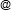 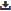 